Краткие конспекты лекцийпо учебной дисциплине«Анатомия и физиология человека»для  специальности среднего профессионального образования«Лечебное дело»Составила: преподаватель Реутина И. А.Рассмотрены и утверждены на заседании ЦМК общепрофессиональных  учебных дисциплинПротокол № 1« 30  »  августа  2023 гПредседатель ______________ Реутина И.АСанкт-Петербург2023Пояснительная записка	Краткие конспекты предназначены для студентов 1 курса специальности «Лечебное дело», изучающих учебную дисциплину «Анатомия и физиология человека». 	Краткие конспекты составлены на основе Рабочей программы по учебной дисциплине «Анатомия и физиология человека» для специальности «Лечебное дело» и соответствуют требованиям ФГОС по данной специальности.	Цель пособия – помочь студентам освоить достаточно сложный и объемный материал. Краткие конспекты необходимы как основа для самостоятельного изучения пропущенных тем с помощью учебника и атласа по нормальной анатомии человека. Краткие конспекты могут пригодиться и студентам более старших курсов для быстрого восстановления знаний по анатомии.	Конспекты составлены по разделам, после каждого раздела даны контрольные вопросы.            Краткие конспекты сопровождаются  списком литературы для самостоятельного изучения материала.Краткий конспект теоретического материала по учебной дисциплине «Анатомия и физиология человека»Раздел I.  Анатомия и физиология как основные естественно-научные дисциплины, изучающие структуры и механизмы, обеспечивающие жизнедеятельность человека Анатомия – это наука, изучающая строение человека, его органов и тканей.Физиология – это наука, изучающая процессы жизнедеятельности человека, его органов и тканей.Обе эти науки имеют один объект изучения – это человек. 	При изучении организма человека используются разные методы. Их можно разделить на прижизненные (например, аускультация) и постсмертные(например, препарирование). Есть методы, которые используются и на живом человеке и на трупе (например, антропометрия)Контрольные вопросы к разделу I«Анатомия и физиология как предмет. Организм человека - биологическая целостная саморегулирующая система»Что такое анатомия?Что такое физиология?Какие методы используются при изучении организма человека?Раздел II. Отдельные вопросы гистологии. Учение о тканях. Понятие об органе и системах органов Ткань – это совокупность клеток и межклеточного вещества, обладающая общим строением, развитием и функциями.Виды тканей:ЭпителиальныеСоединительныеМышечныеНервныеЭпителиальные тканиЭпителиальные ткани подразделяются на 2 группы:Покровный эпителий (кожа, слизистые оболочки внутренних органов, выстилка серозных оболочек, выстилка изнутри сосудов)Железистый эпителий (образует железы)Расположение эпителиальных тканей:Поверхностный слой кожи (эпидермис)Внутренняя выстилка сосудов(эндотелий)Слизистые оболочки внутренних полых органовСерозные оболочки(мезотелий)Железы Особенности эпителиальных тканей:Много клеток, мало межклеточного веществаБазальная мембранаПолярное строение клетокБыстрая регенерацияСпособность вырабатывать секретКлассификация эпителиальных тканей по строению:Однослойный эпителий- однорядныйКлетки однорядного эпителия расположены на базальной мембране. Клетки имеют одинаковую форму. На препарате под микроскопом виден один ряд ядер.В зависимости от формы клеток однослойный однорядный эпителий подразделяется наПлоский (эндотелий, мезотелий)Кубический (эпителий почек)Цилиндрический (эпителий слизистой оболочки желудка)-многорядныйКлетки этого эпителия находятся на базальной мембране в один слой, но так как клетки имеют разную форму, под микроскопом в препарате  видны несколько рядов ядер клеток.Многослойный- ороговевающийЭто эпителий кожи (эпидермис). Клетки располагаются в несколько слоев. Постепенно клетки эпидермиса превращаются в роговые чешуйки и слущиваются.-неороговевающийКлетки этого эпителия лежат в несколько слоев на базальной мембране.-переходныйКлетки этого эпителия расположены в несколько слоев на базальной мембране, толщина эпителия зависит от наполнения органа (например, эпителий слизистой оболочки мочевого пузыря)Соединительные тканиОсобенности соединительных тканей:Мало клеток, много межклеточного веществаРазнообразие клетокРазновидности соединительных тканей:Кровь и лимфаВолокнистые соединительные тканиХрящевые тканиКостная тканьСоединительные ткани с особыми свойствамиВолокнистые соединительные тканиВолокнистые соединительные ткани состоят из межклеточного вещества и клеток. Межклеточное вещество состоит из основного вещества и расположенных в нем волокнах. Различают волокна 3 типов: коллагеновые, эластические и ретикулярные.а) рыхлая неоформленнаяМожно обнаружить во всех органах, располагается преимущественно по ходу кровеносных и лимфатических сосудов, нервов, образует строму многих внутренних органов, а также собственную пластинку слизистой оболочки, подслизистую и подсерозную основы, адвентициальную оболочку. Она содержит многочисленные клетки: фибробласты, фиброциты, макрофаги, тучные клетки (тканевые базофилы), липопоциты, пигментные клетки, лимфоциты, плазмоциты. В межклеточном веществе рыхлой волокнистой соединительной ткани преобладает аморфное вещество, а волокна, как правило, тонкие. Волокна располагаются в разных направлениях.б) плотная неоформленнаяВ межклеточном веществе преобладают волокна, основного вещества мало, количество клеток небольшое. Волокна располагаются хаотично, переплетаясь. Такая ткань образует, например сетчатый слой кожи.в) плотная оформленная Волокна этой ткани располагаются параллельно друг другу.Плотная оформленная ткань образует связки, сухожилия.Хрящевые ткани.Ткани плотные. Клетки-хондроциты располагаются в капсулах по 2-3 штуки. В межклеточном веществе имеются волокна.а) гиалиновый хрящ  - хрящи трахеи, хрящевые части реберб) волокнистый хрящ - межпозвонковые дискив) эластический - ушная раковина Костная тканьСтруктурная единица костной ткани называется остеонКлетки костной ткани называются остеоциты. Межклеточное вещество обызвестлено.(содержит соли кальция)        Соединительные ткани с особыми свойствамиа)жировая выполняет трофическую, депонирующую, формообразующую и терморегуляторную функции. 	Выделяют два вида жировой ткани: белую, образованную однокапельными адипоцитами, и бурую, образованную многокапельными липоцитами. Группы жировых клеток объединены в дольки, отделенные друг от друга перегородками рыхлой волокнистой соединительной ткани, в которой проходят сосуды и нервы. Между отдельными липоцитами расположены тонкие коллагеновые и ретикулярные волокна, рядом с которыми находятся кровеносные капилляры. У человека преобладает белая жировая ткань. Она окружает некоторые органы, сохраняя их положение в теле человека (например, почки, лимфатические узлы,глазное яблоко и др.), заполняет пространства еще нефункционирующих органов (например, молочная железа), замещает красный костный мозг в диафизах длинных трубчатых костей. Большая часть жировой ткани является резервной (подкожно-жировая клетчатка, сальники, жировые привески толстой кишки). б) пигментная -основные клетки – пигментоциты, содержащие меланин.  Пигментная ткань входит в состав радужки, кожи сосков и околососковых дисков, мошонки.в) ретикулярная -эта ткань образует строму селезенки, лимфатических узлов, красного костного мозга. Она сформирована ретикулярными клетками, которые соединяются своими отростками, и ретикулярными волокнами. Мышечные тканиОсобенность мышечных тканей:Способность к сокращениюВиды мышечной ткани:ГладкаяСокращается непроизвольно, состоит из миоцитов. Образует мышечную оболочку внутренних полых органов, сосудов.Поперечно-полосатаяСокращаются произвольно, состоит из мышечных волокон. Образует скелетные мышцы, язык, входит в состав стенки глотки, гортани.Миокард (сердечная мышца)Сокращается непроизвольно, состоит из кардиомиоцитов, которые соединяются между собой при помощи вставочных дисков.Нервная тканьОсобенность:Способность генерировать и проводить нервные импульсыСпецифические клетки нервной ткани называются нейроныНейрон имеет отростки:АксонДендритыНейроны подразделяются по функции:ДвигательныеЧувствительныеВставочныеНейроны по количеству отростков делятся на:МультиполярныеБиополярныеПсевдоуниполярныеНервные волокна - отростки нейронов, покрытые оболочкой.Синапс – это место соединения нервных клеток.Различают синапсы электрические и химические. В передаче нервных импульсов в химических синапсах осуществляется с помощью медиаторов (норадреналин, ацетилхолин)Понятие об органе и системах органов.Орган – это часть организма, имеющая определенное положение, строение и функции.Различают органы:1.внутренние и наружные2.полые и паренхиматозныеСистема органов – это совокупность органов, объединенных общим развитием, строением и функциями.Например, пищеварительная система, дыхательная система, половая система и.т.д.Аппарат органов– это совокупностьорганов, объединенных либо общим развитием, либо общими функциями.Например, опорно-двигательный аппарат. Контрольные вопросы к разделу II «Отдельные вопросы гистологии. Учение о тканях. Понятие об органе и системах органов»Что такое ткань?Какие виды тканей известны?Какие функции имеют эпителиальные ткани?Где расположены эпителиальные ткани?Как подразделяются эпителиальные ткани?Какие разновидности соединительных тканей известны?Где располагается рыхлая неоформленная соединительная ткань?Что образует плотная оформленная соединительная ткань?Какие волокна входят в состав волокнистой соединительной ткани?Какие виды хряща известны?Как называются клетки хрящевой ткани?Что обеспечивает твердость костной ткани?Какие разновидности мышечной ткани известны?Что является структурной единицей гладкой мышечной ткани?Что является структурной единицей поперечно-полосатой мышечной ткани?Как сокращается гладкая мышечная ткань?Как сокращается поперечно-полосатая мышечная ткань?Как называются клетки нервной ткани, вырабатывающие нервные импульсы?Что такое синапс?Что такое орган?Что такое система органов?Какие системы органов известны?Почему опорно-двигательный аппарат нельзя назвать системой?Раздел III. Опорно-двигательный аппарат. К опорно-двигательному аппарату относятся скелет и скелетные мышцы.Скелет человекаСкелет – это кости и их соединения.Отделы скелета:Скелет головы – черепСкелет туловищаСкелет верхних конечностейСкелет нижних конечностейФункции скелета:ОпорнаяДвигательнаяЗащитнаяКроветворнаяУчастие в обмене веществКость состоит из веществ:КомпактноеГубчатоеСверху кость покрыта надкостницей.Надкостница – это соединительно-тканная пластинка розоватого цвета, покрывающая кость.Функции надкостницы:ЗащитнаяТрофическаяРост кости в толщинуВосстановление целостности кости после переломовВ состав кости входит костный мозг. Различают красный костный мозг (кроветворная функция) и желтый костный мозг (жировая ткань – запас питательных веществ).Красный костный мозг находится в губчатом веществе губчатых костей, желтый – в костно-мозговых полостях трубчатых костей.Классификация костей.По строению кости подразделяются:Трубчатые.Например, плечевая, бедренная, фаланги, лучевая, локтевая костиИмеет –тело - диафиз и утолщенные концы – эпифизы. В костно-мозговой полости расположен желтый костный мозг. При переломе трубчатой кости возможно попадание желтого костного мозга в кровеносные сосуды ( жировая эмболия)ГубчатыеВ губчатых костях преобладает губчатое вещество. Например, грудинаПлоские.Например, лопатка4.Смешанные.Например, клиновидная костьСоединение костей:Различают следующие соединения костейНепрерывные- это соединение костей при помощи прослойки ткани.а) с помощью хряща - синхондроз, например, межпозвонковые дискиб) с помощью соединительной ткани  - синдесмоз, например, межкостные мембраныв) с помощью костной ткани – синостоз, например, крестецПолупрерывные (полусустав, гемиартроз)Представляет собой прослойку хрящевой ткани, в которой имеется незначительная полость с синовиальной жидкостью.Например, лонный симфизПрерывное (сустав, диартроз)Сустав имеет:Суставная капсулаСуставная полостьСуставные поверхности костей 	Суставная капсула покрывает суставные поверхности костей, она состоит из соединительной ткани. Внутренний слой капсулы вырабатывает синовиальную жидкость. Давление в суставной полости ниже атмосферного; суставная полость герметична. В полости сустава содержится незначительное количество синовиальной жидкости. Суставные поверхности костей покрыты гиалиновым хрящом. Суставные поверхности костей должны быть конгруентны.Движение в суставе:Вокруг фронтальной оси – сгибание и разгибаниеВокруг сагиттальной оси – отведение и приведениеВокруг вертикальной оси – вращение вовнутрь и наружуВ шаровидных суставах – периферическое вращениеРазличают суставы:ПростыеСложныеКомбинированныеКомплексныеПо форме суставных поверхностей различают суставы:ШаровидныеПлоскиеЦилиндрическиеЭллипсовидныеСедловидныеБлоковидные Скелет головы – череп.Скелет головы называется череп.Различают отделы черепа:Мозговой Лицевой Кости мозгового черепаКости лицевого черепаКости, имеющие воздухоносные пазухи, сообщающиеся с полостью носа:ЛобнаяКлиновиднаяРешетчатаяВерхняя челюсть (гайморова пазуха)Кости мозгового отдела черепа. 	Лобная кость располагается впереди парных теменных костей, участвует в образовании передней части свода черепа и передней черепной ямки. Лобная кость состоит из лобной чешуи, глазничной и носовой частей. Лобная чешуя участвует в образовании свода черепа. На выпуклой наружной поверхности лобной кости находятся парные выступы — лобные бугры, а ниже — надбровные дуги. Плоская поверхность между надбровными дугами называется надпереносьем (глабелла)	Теменная кость — парная пластинка, которая образует среднюю часть свода черепа. Она имеет выпуклую (наружную) и вогнутую (внутреннюю) поверхности, четыре края и четыре угла.	Затылочная кость состоит из базилярной, двух латеральных частей, затылочной чешуи.Они окружают большое затылочное отверстие, через которое полость черепа соединяется с позвоночным каналом. Кпереди от большого затылочного отверстия находится основная (базилярная) часть затылочной кости, которая, сросшись с телом клиновидной кости, образует несколько наклоненную поверхность — скат.Затылочная кость имеет мыщелки для соединения с I шейным позвонком. Затылочная чешуя участвует в образовании свода черепа. В центре ее внутренней поверхности находится крестообразное возвышение, которое формирует внутренний затылочный выступ. Решетчатая кость вместе с другими костями принимает участие в образовании переднего отдела основания мозгового черепа, стенок глазниц и носовой полости лицевого отдела черепа. Кость состоит из решетчатой пластинки, от которой вниз отходит перпендикулярная пластинка, участвующая в образовании перегородки носовой полости. С двух сторон перпендикулярной пластинки находятся решетчатые лабиринты, состоящие из воздухоносных ячеек. Клиновидная кость расположена между лобной и затылочной костями и находится в центре основания черепа..По форме эта кость напоминает бабочку. Она состоит из тела и трех парных отростков: больших и малых крыльев и крыловидных отростков. На верхней поверхности тела кости находится турецкое седло, в ямке которого располагается главная железа внутренней секреции — гипофиз. В теле клиновидной кости есть пазуха, которая соединяется с полостью носа. Клиновидная кость имеет парные: верхнюю глазничную щель, канал зрительного нерва, круглое, овальное и остистое отверстие.Височная кость — парная кость, входит в состав основания черепа и боковой части свода черепа, спереди соединяется с клиновидной, сзади — с затылочной и вверху — с теменными костями. Височная кость является вместилищем для органов слуха и равновесия (пирамида), по ее каналам проходят сосуды и нервы. В височной кости выделяют чешуйчатую, каменистую и барабанную части. Височная кость имеет скуловой, сосцевидный и шиловидный отростки.Кости лицевого отдела черепа.	 Представлены парными костями (верхняя челюсть, нёбная, скуловая, носовая, слезная и нижняя носовая раковина) и непарными костями (нижняя челюсть, подъязычная кость и сошник).	Верхняя челюсть состоит из тела и четырех отростков: лобного, скулового, нёбного и альвеолярного. В теле верхней челюсти выделяется довольно крупная верхнечелюстная (гайморова) пазуха.	Нёбная кость парная, состоит из двух костных пластинок — перпендикулярной и горизонтальной, которые образуют часть стенки носовой полости и твердого нёба.	Скуловая кость парная, имеет латеральную, височную, глазничную поверхности, лобный и височный отростки. 	Слезная кость парная, участвует в образовании внутренней стенки глазницы и ограничивает ямку слезной железы.	Нижняя носовая раковина — парная кость. Одним краем она соединяется с верхней челюстью и нёбной костью, а другими свисает в полость носа, ограничивает нижний носовой ход.	Нижняя челюсть единственная подвижная кость в черепе человека, состоит из тела и двух ветвей. На теле различают подбородочный выступ, подбородочные отверстия. Альвеолярный край имеет ячейки для 16 зубов. Каждая ветвь кости вверху заканчивается передним венечным и задним мыщелковым (суставный) отростками. 	Подъязычная кость состоит из тела, пары больших и пары малых рогов и располагается в области шеи, между нижней челюстью и гортанью.	Сошник, соединяясь с решетчатой костью, участвует в образовании перегородки носа, разделяет парные отверстия выхода из полости носа — хоаны.Соединение костей черепа.ШвыЭто непрерывные соединения костей черепа. Различают зубчатые, плоские и чешуйчатые швы.Височно-нижнечелюстной суставОбразован суставной ямкой височной кости и мыщелковым отростком нижней челюсти. Сустав мыщелковый, комбинированный, комплексный. Имеет внутрисуставной хрящевой диск. Подвижной является нижняя челюсть (выдвигается вперед и назад, опускается и поднимается, смещается в сторону, осуществляются и круговые движения.Череп имеетКрышуОснование	Кости крыши черепа плоские, внутренний слой компактного вещества этих костей называется стеклянная пластинка. На основании черепа различают 2 поверхности: внутренняя и наружная. На внутренней поверхности различают 3 черепные ямки: передняя, средняя, задняя.Особенности черепа новорожденного.	Череп новорожденного отличается от черепа взрослого.Соотношение размеров частей черепа новорожденного с длиной и массой его тела иное, чем у взрослого. Череп ребенка значительно больше, а кости черепа разобщены. Пространства между костями заполнены прослойками соединительной ткани или неокостеневшего хряща. Мозговой череп по размеру существенно преобладает над лицевым. Если у взрослого соотношение объема лицевого черепа к мозговому составляет примерно 1:2, то у новорожденного это соотношение 1:8. Основным отличием черепа новорожденного являются роднички. 	Роднички – соединительнотканные мембраны между костями крыши черепа.Различают:1.передний2. задний3. боковые (клиновидные и сосцевидные)Позднее других закрывается передний родничок.Передний родничок имеет форму ромба и располагается в месте соединения лобной и теменных костей. Полностью он закрывается (окостеневает) к 2 годам. Задний родничок находится между затылочной и теменными костями. Он окостеневает уже на 2–3-й месяц после рождения. Клиновидный родничок парный, располагается в переднем отделе боковых поверхностей черепа, между лобной, теменной, клиновидной и височной костями. Он окостеневает практически сразу после рождения. Сосцевидный родничок - парный, располагается кзади от клиновидного, в месте соединения затылочной, теменной и височной костей. Окостеневает в одно время с клиновидным.Значение родничков:1.возможность приспособления черепа новорожденного к родовым путям матери2.рост черепа осуществляется за счет родничковСкелет туловища.Скелет туловища включает позвоночный столб и грудную клетку.Позвоночный столб Выполняет функции:ДвигательнаяОпорнаяЗащитнаяКроветворнаяУчастие в обмене кальцияПозвоночникимеет отделы:Шейный – 7 шейных позвонковГрудной -12 грудных позвонковПоясничный – 5 поясничных позвонковКрестцовый -5 крестцовых позвонковКопчиковый – 3-5 копчиковых позвонковПозвоночник имеет S-образную форму. Изгибы позвоночного столба:Лордоз (шейный, поясничный) – изгиб позвоночника выпуклостью кпереди.Кифоз (грудной, крестцовый) – изгиб позвоночника выпуклостью назад.Изгибы позвоночного столба (лордозы и кифозы) выполняют рессорную и амортизационную функции при ходьбе, беге и прыжках. В результате нарушения симметрии в развитии мышечной массы тела человека появляется еще и патологический (боковой) изгиб — сколиоз.Позвонок имеет:1. тело2. дуга3. позвонковое отверстие	Вместе позвонковые отверстия позвонков образуют позвоночный канал, где находится спинной мозг.4. отростки (остистый, поперечные, верхние и нижние суставные)	Остистый отросток направлен назад, прощупывается, используется для определения номера позвонка.5.вырезки (верхние и нижние)	Верхние и нижние вырезки двух соседних позвонков ограничивают межпозвонковые отверстия, через которые проходят спинно-мозговые нервы.Соединения позвоночника.СинхондрозМежпозвонковые хрящевые диски непрерывно соединяют тела позвонков.СиндесмозСвязки (длинные и короткие) соединяют тела и отростки позвонков.СиностозСоединение при помощи костной ткани крестцовых позвонковСуставы позвоночника- атланто-затылочный- атланто-осевой- межпозвонковыеДвижения позвоночного столба.1. Сгибание и разгибание2. Отведение и приведение (повороты в сторону)3. Вращение (повороты направо и налево)4. Скручивание.Наиболее подвижны шейный и поясничный отделы.Грудная клетка.	Скелет грудной клетки образован грудиной, ребрами и грудными позвонками.Грудина – губчатая кость, состоящая из рукоятки, тела и мечевидного отростка. К грудине прикрепляются ребра и ключица. Грудина имеет яремную и ключичные вырезки на рукоятке грудины.Ребер у человека 12 пар.Ребро состоит из костной и хрящевой частей.Хрящевая часть ребра образована гиалиновым хрящом.Костная часть ребра имеет головку, шейку, бугорок. По нижнему краю ребра проходит борозда, где лежат межреберные сосуды и нервы.Ребра соединяются при помощи суставов с грудными позвонками.Спереди ребра соединятся с грудиной.Классификация ребер:ИстинныеЛожныеКолеблющиесяСкелет верхних конечностейСкелет верхних конечностей состоит из скелета плечевого пояса и скелета свободной верхней конечности.Лопатка является плоской костью треугольной формы. Имеет 3 края (верхний, латеральный, медиальный), 3 угла (верхний, нижний, медиальный). На задней поверхности лопатки расположена лопаточная ость, заканчивающаяся акромиальным отростком. Лопатка имеет ямки (надостная, подостная, подлопаточная)Плечевая кость трубчатая. На проксимальном эпифизе расположена головка, большой и малый бугорки, анатомическая и хирургическая шейка. На теле имеется дельтовидная бугристость, борозда лучевого нерва. На дистальном эпифизе имеются мыщелки и надмыщелки, локтевая и венечная ямки.Лучевая кость трубчатая. Лежит на предплечье латерально.На проксимальном эпифизе расположена головка, на дистальном эпифизе имеется шиловидный отросток, суставная поверхность для соединения с костями запястья.Локтевая кость трубчатая, расположена на предплечье медиально. Имеет локтевой отросток, венечный отросток, блоковиднуювырезку. На дистальном эпифизе имеется головка и шиловидный отросток.Кисть состоит из костей запястья, костей пястья и скелета пальцев (фаланги кисти)Кости запястьясостоят из коротких губчатых костей, расположенных в два ряда, по четыре в каждом. Верхний ряд состоит из гороховидной, трехгранной, полулунной и ладьевидной костей, а нижний — из крючковидной, головчатой, трапециевидной и кости-трапеции;Пястные кости — это пять коротких трубчатых костей. В них различают основание, тело и головкаСкелет пальцев состоит из коротких трубчатых костей — фаланг. Каждый палец, за исключением большого, имеет три фаланги: проксимальную, среднюю и дистальную. Большой палец имеет только две фаланги — проксимальную и дистальную.Суставы свободной верхней конечности:Плечевой (шаровидный, соединяются суставная впадина лопатки и головка плечевой кости; движения в суставе: сгибание, разгибание, вращение вовнутрь и наружу, отведение и приведение, периферическое вращение)Локтевой (сложный, соединяются: плечевая, локтевая и лучевая кости; движения: сгибание и разгибание)Луче-запястный (эллипсовидный, соединяются: лучевая кость и проксимальный ряд костей, запястья; движение: сгибание, разгибание, отведение, приведение, вращение)Запястно-пястные суставы (плоские, кроме сустава 1 пальца- седловидный, подвижный, отличающий скелет человека и обезьяны)Межфаланговые (сгибание и разгибание)уСкелет нижних конечностейСкелет нижних конечностей подразделяется на скелет тазового пояса и скелет свободной нижней конечности.Пояс нижней конечности.Тазовая кость у взрослых людей выглядит как целая кость. До 16 лет она состоит из трех отдельных костей: подвздошной, седалищной и лобковой. Тела этих костей на наружной поверхности образуют вертлужную впадину, которая служит местом соединения тазовой кости с бедренной.Подвздошная кость состоит из тела и крыла подвздошной кости. Верхний изогнутый край крыла называется подвздошным гребнем. Спереди на гребне подвздошной кости находятся два выступа — верхняя и нижняя передние подвздошные ости. Внутренняя вогнутая поверхность крыла образует подвздошную ямку. На крыле находятся ушковидная поверхность — место сочленения тазовой кости с крестцом.Седалищная кость состоит из тела и ветви. Имеет седалищный бугор и седалищнуя ость.Лобковая костьимеет тело, верхнюю и нижнюю ветви.Бедренная кость — самая большая и длинная трубчатая кость в организме человека. Она состоит из тела и двух эпифизов. Проксимальный эпифиз имеет головку, большой и малый вертелы. Головка отделяется от тела шейкой. Дистальный конец бедренной кости расширен и представлен медиальными и латеральными мыщелками. Наиболее высокие части мыщелков называются соответственно медиальным и латеральным надмыщелками. Надколенник — самая крупная округлая сесамовидная кость; находится в сухожилии четырехглавой мышцы бедра.Голень состоит из двух длинных трубчатых костей: медиально расположенной большеберцовой и латерально — малоберцовой.Большеберцовая кость имеет тело трехгранной формы. Проксимальный эпифиз кости утолщенный и образует латеральный и медиальный мыщелки, на которых находится плоская верхняя суставная поверхность, разделенная межмыщелковым возвышением.  Дистальный эпифиз имеет нижнюю суставную поверхность для соединения с таранной костью и медиальную лодыжку.Малоберцовая костьрасполагается латерально от большеберцовой кости. Проксимальный эпифиз имеет головку,дистальный эпифиз образует латеральную лодыжку.Кости стопы делятся на три отдела: кости предплюсны, плюсневые кости и кости пальцев.Кости предплюсны объединяют семь коротких губчатых костей, расположенных в два ряда. Задний ряд образуется таранной и пяточной костями, а передний — ладьевидной, медиальной, промежуточной и латеральной клиновидными костями и кубовидной костью. Плюсневые кости (II—V) – это короткие трубчатые кости, каждая из них имеет основание, тело и головку.Кости пальцев (фаланги) трубчатые. Различают проксимальную, среднюю и дистальную фаланги. Большой палец состоит из 2 фаланг.Таз как целоеТаз – это анатомическое образование, состоящее из 2х тазовых костей, крестца и копчика.Таз имеет 2 отдела: большой таз и малый таз.В полости малого таза лежат прямая кишка, мочевой пузырь, внутренние половые органы.(кроме яичек у мужчин)	Таз имеет выраженные половые отличия. Женский таз более широкий и короткий, чем мужской, что связано с детородной функцией женщины. Крылья подвздошных костей у женщин более развернуты. Вход в полость малого таза у женщин большеПолость малого таза у женщин цилиндрической формы, у мужчин – конусовидной.У женщин крестец больше выступает в полость таза.У женщин расстояние между седалищными буграми больше, чем у мужчинКости мужского таза рельефнее. Угол, образованный нижними ветвями лобковых костей, у женщин больше 90° (лобковая дуга), а у мужчин он равен 70—75° (подлобковый угол). Размеры и форма таза имеют практическое значение для нормального течения родов. Прямой размер входа в малый таз — истинная (гинекологическая) конъюгата составляет 11 см. Это расстояние между мысом крестца и лобковым симфизом.Суставы нижних конечностей:Тазобедренный  (соединяются тазовая и бедренная кости)Коленный (соединяются: бедренная, большеберцовая кости и надколенник, особенностью этого сустава являются внутрисуставные хрящевые мениски, внутрисуставные связки, синовиальные сумки)Голеностопный (соединяются большеберцовая, малоберцовая и таранная кости)Сустав ШопараСустав Лисфранка                                                                      Скелетные мышцы.	Скелетные мышцы являются активной частью опорно-двигательного аппарата. Скелетные мышцы у взрослых — до 40 %. Более половины всех мышц расположено в области головы и туловища и 20 % — на верхних конечностях. В организме человека около 400 мышц, которые состоят из поперечно-полосатой мышечной ткани и имеют произвольное сокращение.Скелетная мышца состоит из:Мышечного брюшкакрасного цвета, образовано из поперечно-полосатой мышечной тканиСухожилийзолотистого цвета, блестящие.Образованы из плотной оформленной волокнистой соединительной тканиШирокое плоское сухожилие называется апоневроз.Мышечное брюшко сокращается, при помощи сухожилий мышцы прикрепляются к костям.Различают мышцы:длинныеширокиекороткиеРазличают мышцы:головышеитуловищаверхних конечностейнижних конечностейРазличают мышцы по форме 	Форма мышц может быть очень разнообразной, она зависит от расположения мышечных волокон к сухожилию.веретенообразные мышцы. пучки волокон ориентированы параллельно длинной оси мышцы, а брюшко, постепенно сужаясь, переходит в сухожилие. одноперистые мышцы мышечные волокна прикрепляются к сухожилию только с одной стороныдвуперистыемышечные волокна прикрепляются к сухожилию с 2-х сторон двуглавая, трехглавая, четырехглавая мышцы могут иметь одну или несколько головок, отсюда и название	Название мышцы может отражать ее форму (ромбовидная, трапециевидная, квадратная), размер (длинная, короткая, большая, малая), направление мышечных пучков или самой мышцы (косая, поперечная), выполняемую ею функцию (сгибание, разгибание, вращение, поднимание).Различают мышцы:сгибатели и разгибателиаддукторы (приводящие) и абдукторы (отводящие)супинаторы (вращающие кнаружи) и пронаторы  (вращающие кнутри)ротаторыМышцы, выполняющие одно и то же движение, называются синергисты.Мышцы, выполняющие противоположные движения, называются антагонисты.При сокращении скелетных мышц происходит движение в суставах, смещается кожа, смыкаются естественные отверстия.К вспомогательному аппарату скелетных мышц относятся:фасциифасция -это соединительнотканная оболочка мышцы, которая образует для нее футляр, отделяет одну от другой, уменьшает трение мышц, образует опору для брюшка при сокращении. синовиальные влагалищавлагалище сухожилий - это замкнутая щелевидная полость, ограниченнаю двумя листками и содержащая синовиальную  жидкостью, создает условия для беспрепятственного движения сухожилийсесамовидные костинапример, надколенник, гороховидная кость. Сесамовидные кости создают блоки мышц, которые изменяют направление сухожилия, служат ему опорой, увеличивают рычаг приложения силы.синовиальные сумкиСиновиальная сумка имеет форму плоского соединительного мешочка с жидкостью внутри. С одной стороны стенка сумки срастается с мышцей, а с другой — с костью или с сухожилием.Мышцы головы                           Мимические                                                         ЖевательныеМимические мышцыПредставляют собой тонкие пучки мышечных волокон. Одно из сухожилий мимических мышц вплетается в кожу лица.Функции мимических мышц:Придают лицу выражениеСмыкают естественные  отверстия лица.Жевательные мышцыРаботают на височно-нижнечелюстной сустав, изменяя положение нижней челюсти.Мышцы шеиДелятся на 3 группы:Поверхностные мышцыа) подкожная мышца шеи (платизма)б) грудино-ключично-сосцевидная мышца2. Мышцы средней группыа) надподъязычныеДвубрюшная мышцаШилоподьязычная мышца.Челюстно-подъязычная мышца Подбородочно-подъязычная мышца   б) подподъязычныеЛопаточно-подъязычная мышца.Грудино-подьязычная мышцаЩитоподьязычная мышца 3. Глубокие мышцы       а) лестничные мышцыМышцы туловища.Мышцы животаа) наружная косая мышца животаб) внутренняя косая мышца животав) прямая мышца животаг) поперечная мышца животаФункции мышц живота:Движение туловищаЗащита внутренних органовПоддержание внутрибрюшного давленияУчастие в дыхании (как вспомогательные дыхательные мышцы)  «Слабые» места передней брюшной стенки:Белая линия животаПупочное кольцоПаховый каналМышца грудиДелятся на поверхностные и глубокиеК поверхностным мышцам груди относятся:1. Большая грудная мышца2. Малая грудная мышца3. Передняя зубчатая мышца4. Подключичная мышцаК глубоким мышцам груди относятся наружные и внутренние межрёберные мышцы. Эти мышцы участвуют в дыхании, являясь собственно дыхательными мышцами.Также к собственно дыхательным мышцам относится диафрагма.Диафрагма - это тонкая плоская куполообразная мышечная пластинка, которая разделяет грудную и брюшную полости. Мышечные пучки диафрагмы берут начало от грудины, ребер, поясничных позвонков и заканчиваются в центре, образуя сухожильный центр. В результате этого различают поясничную, реберную и грудинную части диафрагмы. В диафрагме находятся отверстия для пищевода, аорты и нижней полой вены.Мышцы спины.      Делятся на поверхностные и глубокие.     Поверхностные мышцы спины:Широчайшая мышца спиныТрапециевидная мышцаРомбовидная мышцаЗадняя верхняя зубчатая мышцаНижняя задняя зубчатая мышцаГлубокие мышцы спины:Мышца, выпрямляющая позвоночникМышцы верхних конечностейПодразделяются на:Мышцы плечевого поясаДельтовиднаяНадостнаяПодостнаяБольшая круглаяМалая круглая     Эти мышцы окружают плечевой сустав и работают на него.Мышцы плечаа) передняя группа- Двуглавая мышца плеча- Плечевая мышца	Мышцы передней группы плеча являются сгибателями.	б) задняя группа- Трехглавая мышца плеча- Локтевая мышца	Мышцы задней группы плеча являются разгибателями.Мышцы предплечья      1) передняя группаСгибатели кисти, пальцев и пронаторыа) поверхностный слойПлечелучевая мышцаКруглый пронаторЛучевой сгибатель Длинная ладонная мышца Локтевой сгибатель запястья  Поверхностный сгибатель пальцев       б) глубокий слойГлубокий сгибатель пальцев  Длинный сгибатель большого пальца Квадратный пронатор задняя группаразгибатели кисти, пальцев и супинаторы.	а)поверхностный слойДлинный лучевой разгибатель запястья  Короткий лучевой разгибатель запястья Разгибатель пальцев Разгибатель мизинца Локтевой разгибатель Б )глубокий слойСупинатор  Длинная мышца, отводящая большой палец кисти Короткий разгибатель большого пальца кисти Длинный разгибатель большого пальца кисти Мышцы кистиа) мышцы возвышения большого пальцамышца, приводящая большой палец кисти; короткий сгибатель большого пальца кистикороткая мышца, отводящая большой палец кистимышца, противопоставляющая большой палец	б) мышцы средней группыЧервеобразные Ладонные межкостные мышцыТыльные межкостные мышцы 	в) мышцы возвышения мизинца Короткая ладонная Мышца, отводящая мизинец Мышца, противопоставляющая мизинецКороткий сгибатель Мышцы нижних конечностейПодразделяются на:Мышцы тазаа) наружная группа (например, ягодичные мышцы)б) внутренняя группа (например, грушевидная мышца) Мышцы бедраа) передняя группа (четырехглавая мышца бедра, портняжная мышца)б) медиальная группа ( стройная мышца, приводящие мышцы, гребешковая мышца)в) задняя группа (двуглавая мышца, полусухожильная мышца, полуперепончатая мышца)Мышцы голени	а) передняя группаПередняя большеберцовая Длинный разгибатель пальцев Длинный разгибатель большого пальца стопы	б) латеральная группаДлинная малоберцовая мышца  Короткая малоберцовая мышца  в) задняя группа      -трехглавая мышца голени (икроножная и камбаловидная мшцы)Мышцы стопыа) Мышцы тыла стопы б) Мышцы подошвы стопыКонтрольные вопросы к разделу III «Опорно-двигательный аппарат»Что относится к опрно-двигательному аппарату?Что такое скелет?Какие функции выполняет скелет?Какие костные вещества входят в состав каждой кости?Чем сверху покрыта кость?Как подразделяются кости?Какие отделы имеет трубчатая кость?Как кости соединяются между собой?Какое строение имеет сустав?Что такое череп?Какие кости относятся к мозговому черепу?Какие кости относятся к лицевому черепу?Какие соединения костей черепа известны?Чем отличается череп новорожденного от черепа взрослого?Какие функции выполняет позвоночник?Как называются изгибы позвоночника?Что находится в позвоночном канале?Какие отделы позвоночника известны?Какие отростки имеет позвонок?Как подразделяются ребра?Какие части имеет ребро?Какие кости образуют плечевой пояс?Какие отделы имеет свободняя верхняя конечность?Какое строение имеет плечевая кость? Локтевая кость? Лучевая кость?Какое строение имеет кисть?Какое строение имеет тазовая кость?Какие кости образуют таз?Какое строение имеет бедренная кость? Большеберцовая кость? Малоберцовая кость?Какое строение имеет стопа?Какое строение имеет скелетная мышца.Что относится к вспомогательному аппарату скелетных мышц?Как подразделяются скелетные мышцы?Какие жевательные мышцы известны?Какие функции выполняют мимические мышцы?Какие мышцы относятся к поверхностным мышцам шеи?Какие мышцы живота известны?Каковы функции мышц живота?Какие основные мышцы спины известны? Какие мышцы груди являются поверхностными?Как устроена диафрагма?Какие мышцы плечевого пояса известны?Как подразделятся мышцы свободной верхней конечности?Какие мышцы бедра известны?Какая мышца на голени состоит из икроножной и камбаловидной мышц?Раздел IV. Процесс дыхания. Дыхательная система человека.Этапы дыхания:Внешнее дыхание.Перенос газов кровью.Внутреннее дыхание.	 Кислород используется клетками на окисление питательных веществ и получение энергии.К органам дыхательной системы относятся:Полость носа.Гортань.Трахея.Главные бронхи.Легкие.Глотка является перекрестком дыхательных и пищеварительных путей. Воздух из полости носа попадает в носоглотку, затем в рото- и гортаноглотку.Полость носа и носоглотка – это верхние дыхательные пути.Воздухоносные пути имеют жесткий «скелет», образованный хрящами или костями( собственно полость носа) .В полости носа воздух очищается, увлажняется и согревается. В слизистой оболочке полости носа находятся обонятельные рецепторы. Полость носа состоит из наружного носа и собственно полости носа. Полость носа сообщается с внешней средой (ноздри), носоглоткой (хоаны), глазницей (носослезный канал), придаточными пазухами (гайморова, лобная, клиновидная, решетчатая).Гортань находится на передней поверхности шеина уровне 4-6 шейных позвонков. Имеет хрящевой скелет (щитовидный хрящ, перстневидный хрящ, надгортанник, черпаловидные хрящи)Полость гортани имеет 3 отдела: преддверье гортани, голосовой отдел, подголосовое пространство. В голосовом отделе имеются складки: преддверные и голосовые. Голосовые складки ограничивают голосовую щель, самое узкое место гортани.В голосовых складкахгортани есть голосовые связки, при натяжении которых возникает звук.Функции гортани:Проведение воздуха.Звукообразование.Трахея:Трубка длиной 10-12 см.Позади трахеи находится пищевод. Трахея состоит из хрящевых полуколец, задняя стенка трахеи перепончатая. На уровне vгрудного позвонка делится на: правый и левый главные бронхи. Деление трахеи на 2 главных бронха называется бифуркация трахеи.Главные бронхи:Представляют собой трубки, основу которых составляет гиалиновый хрящ. Идут к воротам легких.Правый главный бронх шире, короче левого и является как бы продолжением трахеи (отходит от трахеи более вертикально).Легкие:Парный паренхиматозный орган конусовидной формы.Легкие находятся в грудной полости.Отделы легкого:ВерхушкаОснованиеПоверхности легкого:1.Реберная.2. Диафрагмальная.3.Срединная.	Правое легкое состоит из 3-х долей, левое – из 2-х. Левое легкое по объёму меньше правого. Левое легкое имеет сердечную вырезку. Лёгкое имеет ворота, через которые проходят главные бронхи, сосуды, нервы. Легкое покрыто плеврой. Плевра – это серозная оболочка, покрывающая легкие и выстилающая стенки грудной полости. Плевра состоит из 2 листков (париетальный и висцеральный), между которыми расположена замкнутая плевральная полость.		Структурно – функциональной единицей лёгкого является ацинус. Ацинус представляет собой две респираторные бронхиолы и их разветвления.	Альвеолы оплетаются капиллярами малого круга кровообращения. Через стенку альвеолы и капилляра осуществляется газообмен: кислород поступает в кровь из альвеолярного воздуха, а углекислый газ поступает из крови в альвеолярный воздух.Механизм вдоха и выдоха:Частота дыхания в покое составляет 18-20 в минуту. Дыхательный центр находится в продолговатом мозге.Физиологическим возбудителем дыхательного центра является углекислый газ.К собственно дыхательным мышцам относятся межрёберные мышцы и диафрагма.	При вдохе сокращаются наружные межрёберные мышцы и диафрагма. Ребра поднимаются, диафрагма уплощается. Увеличивается объём грудной полости. Растягиваются лёгкие. В легких падает давление. Воздух поступает в лёгкие. Происходит вдох.	При выдохе расслабляются наружные межрёберные мышцы и диафрагма. Ребра опускаются, диафрагма поднимается куполом. Уменьшается объём грудной полости. Лёгкие сдавливаются. Воздух выталкивается из легких. Происходит выдох.Дыхательный центр работает автоматически. Его работой руководит кора больших полушарий, что позволяет совершать произвольные дыхательные движения.Контрольные вопросы к разделу IV «Процесс дыхания. Дыхательная система человека»Какое значение имеет дыхание?Какие этапы дыхания известны?Какое строение и функции имеет полость носа?Какое строение и функции имеет гортань?Какое строение и функции имеет трахея?Какое строение и функции имеют главные бронхи?Какое строение и функции имеют легкие?Какое строение и функции имеет плевра?Как осуществляется вдох?Где расположен дыхательный центр?Раздел V. Процесс пищеварения. Пищеварительная система человека. Обмен веществ и энергии.Пищеварение – это физиологический процесс механической и химической обработки пищи, в результате которого из сложных веществ образуются простые, хорошо усваиваемые организмом вещества.Механическая обработка:Измельчение пищи в полости рта зубами.Перетирание пищи стенками пищеварительного тракта.Химическая обработка:1.Расщепление сложных органических веществ с помощью ферментовФерменты – это биологически активные вещества белковой природы, катализаторы химических реакций.Группы пищеварительных ферментов:ПротеазыЛипазыАмилазыБелки расщепляются до аминокислот.Жиры расщепляются до глицерина и жирных кислот. Углеводы расщепляются до моносахаридов (глюкоза).				Пищеварительная системаПищеварительный тракт.                                                             Пищеварительные железы.Пищеварительные железы.Слюнные железыРазличают парные железыОколоушнаяПодъязычнаяПоднижнечелюстная.	Протоки слюнных желез открываются в полость рта. Протоки околоушных слюнных желез открываются в преддверии полости рта сверху на уровне 2 большого коренного зуба. Подъязычные и поднижнечелюстные железы, их протоки, открываются под языком.Слюна содержит ферменты (амилаза, мальтаза), лизоцим, муцин.Центр слюноотделения находится в продолговатом мозге.Различают рефлекторный и условно-рефлекторный механизмы слюноотделения.2. Печень	Самая крупная пищеварительная железа. Находится в брюшной полости, большей частью в правом подреберье. Покрыта капсулой. ( глиссонова капсула)Имеет 2 поверхности: диафрагмальную и висцеральную.		Диафрагмальная поверхность выпуклая, прилегает к нижней поверхности диафрагмы; висцеральная направлена вниз и к нижележащим органам. Она вогнутая, имеет борозды и вдавленности от прилегающих внутренних органов. Верхняя и нижняя поверхности, соединяясь, образуют нижний острый и задний тупой края.На висцеральной поверхности печени находятся три борозды: правая продольная, левая продольная и поперечная. Поперечная борозда является воротами печени.Печень состоит из долей. Серповидная связка делит печень на 2 большие доли: правая и левая. .Структурно – функциональной единицей печени является долька. Долька состоит из гепатоцитов, расположенных радиально вокруг центральной вены. Между печеночными балками расположены желчные и кровеносные капилляры.Основные функции печени:Обезвреживание ядовитых веществУчастие во всех обменах организмаДепо крови, гликогена, железа, витаминовВыработка желчиСинтез белков плазмы крови.Синтез гликогена.Синтез мочевины.Желчь вырабатывается печенью постоянно.При пищеварении поступает по общему желчному протоку в двенадцатиперстную кишку. Накапливается желчь в желчном пузыре. Желчь содержит желчные кислоты, желчные пигменты (билирубин), холестерин.Значение желчи:1.Активизирует ферменты поджелудочного и кишечного сока2. Стимулирует движение кишечника3. Замедляет гнилостные процессы4. Эмульгирует жиры5. Необходима для всасывания жиров и жирорастворимых витаминов3. Поджелудочная железаЯвляется железой смешанной секреции.Расположена в брюшной полости позади желудка. Покрыта капсулой. Поверхность железы неровная.Имеет 3 части:ГоловкаТелоХвостВыделяет поджелудочный сок, который содержит ферменты:ТрипсинЛипазаАмилазаМальтазаФерменты поджелудочного сока, расщепляющие белки и жиры, вырабатываются в неактивной форме, активизируются только попав в двенадцатиперстную кишку.  Поджелудочный сок по протоку выделяется в двенадцатиперстную кишку. Проток поджелудочной железы открывается рядом с общим желчным протоком в области фатерова сосочка.4.Пищеварительный трактПолость ртаГлоткаПищеводЖелудокТонкая кишкаа) двенадцатиперстная кишкаб) тощая кишкав) подвздошная кишкаТолстая кишкаа) слепая кишкаб) восходящая  ободочная кишкав) поперечно- ободочная кишкаг) нисходящая ободочная кишкад) сигмовидная кишкае) прямая кишкаПолость ртаВ полости рта1.​ Пища измельчается2.​ Формируется пищевой комок3.​ Определяется вкус пищи4.​ Расщепляются углеводыПолость рта имеет 2 отдела:ПреддвериеСобственно полость ртаПолость рта имеет отверстия:Ротовая щельЗев (отверстие, ограниченное корнем языка, мягким небом и небными дужками)Из полости рта пища попадает через зев в глотку.В полости рта находятся зубы и язык.ЗубыПостоянных зубов – 32Молочных зубов -20Зуб имеет 1. коронку2.шейку3. кореньВ состав зуба входят1. эмаль2.дентин3.цементВ полости зуба находится пульпаРазличают:РезцыКлыкиМалые коренные зубыБольшие коренные зубыФункции зубов:1) Откусывание пищи2) Измельчение пищи3) ЗвукообразованиеЯзыкЯзык – это мышечный орган, имеющий1.корень2. тело3.кончикЯзык покрыт слизистой оболочкой.Слизистая оболочка языка имеет сосочки, она розовая, бархатистая, влажная.Различают сосочки языка:НитевидныеГрибовидныеЖелобоватые (окруженные валом)ЛистовидныеФункции языка:Восприятие вкуса, температуры пищиПеремешивание пищи Формирование пищевого комкаПродвижение пищиГлотание пищиРечеобразованиеГлотка - это полый орган, перекрест дыхательных и пищеварительных путей.Имеет отделы:1.Носоглотка - через хоаны сообщается с полостью носа, сообщается также с полостью среднего уха (барабанная полость) через слуховую(евстахиеву) трубу2. Ротоглотка - через зев сообщается с полостью рта3. Гортаноглотка - сообщается с гортанью и продолжается в пищеводФункции глотки:	1. Проведение пищи	2. Проведение воздухаПищеводПолый орган в виде трубки длинной 25-30 см.Функция пищевода1. Проведение пищиОтделы:	1. ​ Шейный	2. Грудной	3. БрюшнойСлои стенки:	1. Слизистая оболочка	2. Мышечная оболочка	3. Адвентициальная оболочка (в брюшном отделе- серозная)Желудок - это расширенный отдел пищеварительного трактаНаходится в брюшной полости (собственно эпигастральная область и левое подреберье).Отделы:	1. Кардиальный отдел	2. Свод (дно)	3.  Тело	4. Пилорический отделСлои стенки желудка:	1. Слизистая оболочка	2. Мышечная оболочка	3. Серозная оболочкаВ слизистой оболочке находятся желудочные железы, выделяющие желудочный сок.В состав желудочного сока входят1. Слизь - предохраняет желудок от самопереваривания, содержит внутренний фактор Кастла, необходимый для всасывания витамина В-122. ФерментыОсновными ферментами желудочного сока являются пепсины. Они расщепляют белки до промежуточных продуктов. Выделяются в неактивной форме. Для активизации пепсинов необходима соляная кислота.	3. Соляная кислота- активизирует ферменты желудочного сока- регулирует работу пилорического сфинктера- обладает бактерицидным действием- необходима для всасывания железаТонкая кишкаИмеет длину 5 метров.	1. Двенадцатиперстная кишка	2. Тощая кишка	3. Подвздошная кишкаТощая и подвздошная кишка объединяются в брыжеечный отдел тонкой кишкиСлои стенки тонкой кишки:	1. Слизистая оболочкаскладчатая, имеет большое количество ворсинок. В слизистой оболочке расположены кишечные железы, вырабатывающие кишечный сок. Там же находятся и лимфоидные образования (солитарные фолликулы, множественные фолликулы (пейеровы бляшки)Мышечная оболочкаобразована гладкой мышечной тканьюСерозная оболочкаВ тонкой кишке заканчивается расщепление питательных веществ и осуществляется всасывание. Всасывание происходит в кровь и лимфу. В ворсинках слизистой оболочки тонкой кишки расположены кровеносные и лимфатические капилляры.Толстая кишкаИмеет длину 2 метра.1. Слепая кишка с аппендиксом (находится в правой подвздошной области)2. Восходящая ободочная кишка3. Поперечно- ободочная кишка4. Нисходящая ободочная кишка5.Сигмовидная кишка (находится в левой подвздошной области)6. Прямая кишкаТолстая кишка отличается от тонкой (больший диаметр, мышечные ленты, гаустры, жировые привески)В толстой кишке1. Всасывается вода2. Формируются каловые массы3. Микрофлора вырабатывает витаминыДефекация – это удаление каловых масс из организма. Центр непроизвольной дефекации расположен в спинном мозге. Центр произвольной дефекации расположен в коре больших полушарий.Брюшина – это серозная оболочка, выстилающая стенки брюшной полости и покрывающая органы, находящиеся в ней.Брюшина состоит из двух листков ( париетальный и висцеральный), между ними брюшинная полость. Образования брюшины:1.связки2.сальники   3.брыжейкиОБМЕН ВЕЩЕСТВ И ЭНЕРГИИ
Живой организм и окружающая среда образуют единую систему, между ними происходит беспрерывный обмен энергией и веществами. Живой организм должен получать энергию в доступной для него форме из окружающей среды и возвращать среде соответствующее количество энергии в форме, менее пригодной для дальнейшего использованияОбменные (метаболические) процессы, при которых специфические элементы организма синтезируются из пищевых продуктов, называют анаболизмом (ассимиляцией), а те метаболические процессы, при которых происходит распад структурных элементов организма или усвоение пищевых продуктов, — катаболизмом (диссимиляцией).Белковый обмен
Белки – это органические азотсодержащие высокомолекулярные соединения, состоящие из аминокислот. Характеристика белков, входящих в состав пищи, зависит как от энергетической ценности, так и от спектра аминокислот.Много белковых молекул построено из неповторимых комбинаций только 20 аминокислот. Одни из них могут синтезироваться в организме (глицин, аланин, цистеин и др.), другие (аргинин, лейцин, лизин, триптофан и др.) не синтезируются и должны обязательно поступать с пищей. Такие аминокислоты называются незаменимыми. Заменимые аминокислоты поступают с пищей и образуются в организме человека. Те и другие очень важны для организма. Белки, содержащие полный набор незаменимых аминокислот, называются  полноценными. О количестве расщепленного в организме белка судят по количеству выделяемого из организма азота (с мочой, потом). Это положение основано на том, что азот входит только в состав белков (аминокислот). Состояние, при котором количество поступившего азота равно количеству выведенного из организма, называется азотистым равновесием. Состояние, при котором в организм с пищей поступает меньше азота, а больше его выводится, получило название отрицательного азотистого баланса. В данном случае разрушение белка преобладает над его синтезом. Это наблюдается при белковом голодании, лихорадочных состояниях, нарушениях нейроэндокринной регуляции белкового обмена. Положительный азотистый баланс — это состояние, при котором количество выведенного из организма азота значительно меньше, чем его содержится в пище (наблюдается накопление его в организме). Положительный азотистый баланс отмечается у беременных, у детей в связи с их ростом, при выздоровлении после тяжелых заболеваний и др.Белки в организме выполняют в основном пластическую функцию. Они входят в состав ферментов, гормонов, регулируют различные процессы в организме, осуществляют защитные функции, определяют видовую и индивидуальную особенности организма. Кроме того, белки используют в качестве энергетического материала, недостаточное обеспечение ими приводит к потере внутренних белков. Источником свободных аминокислот в первую очередь являются белки плазмы, ферментные белки, белки печени, слизистой оболочки кишечника и мышц, что позволяет длительное время поддерживать без потерь обновление белков мозга и сердца.На регуляцию белкового обмена влияют нервная система, гормоны гипофиза (соматотропный гормон), щитовидной железы (тироксин), надпочечников (глюкокортикоиды).
Углеводный обмен
В организме человека до 60 % энергии удовлетворяется за счет углеводов. Вследствие этого энергообмен мозга почти исключительно осуществляется глюкозой. Углеводы выполняют и пластическую функцию. Они входят в состав сложных клеточных структур (гликопептиды, гликопротеины, гликолипиды, липополисахариды и др.). Углеводы делятся на простые и сложные. Последние при расщеплении в пищеварительном тракте образуют простые моносахариды, которые затем из кишечника поступают в кровь. В организм углеводы поступают главным образом с растительной пищей (хлеб, овощи, крупы, фрукты) и откладываются в основном в виде гликогена в печени, мышцах. Количество гликогена в организме взрослого человека составляет около 400 г. Однако эти запасы легко истощаются и используются главным образом для неотложных потребностей энергообмена.Процесс образования и накопления гликогена регулируется гормоном поджелудочной железы инсулином. Процесс расщепления гликогена до глюкозы происходит под влиянием другого гормона поджелудочной железы — глюкагона.Содержание глюкозы в крови, а также запасы гликогена регулируются нервной системой. В регуляции углеводного обмена также принимают участие гормоны  поджелудочной железы, надпочечников, гипофиза и щитовидной железы.
Липидный обмен
Липиды — сложные органические вещества, к которым относятся нейтральные жиры, состоящие из глицерина и жирных кислот, липоидов (лицетин, холестерин). Кроме жирных кислот, в состав липоидов входят многоатомные спирты, фосфаты и азотистые соединения.Липиды играют важную роль в жизнедеятельности организма. Некоторые из них (фосфолипиды) составляют основной компонент клеточных мембран или являются источником синтеза стероидных гормонов (холестерин). Часть жира накапливается в клетках жировой ткани как нейтральный запасной жир, количество которого составляет 10—30 % массы тела, а при нарушениях обмена веществ и больше. Мобилизация жира на энергетические потребности организма заключается в гидролизе триглицеридов и образовании свободных жирных кислот. В энергетическом отношении окисление жирных кислот даст в 2 раза больше энергии, чем белки и углеводы (1 г — 9,3 ккал). Взрослому человеку ежедневно необходимо 70—80 г жира. Жиры имеют не только энергетическое значение. Они растворяют и выводят из организма так называемые незаменимые жирные кислоты (линолевая, линоленовая, арахидиновая), которые условно объединяют в группу витамина F, а также жирорастворимые витамины (витамины A, D, Е, К). Обмен липидов тесно связан с обменом белков и углеводов. При увеличении поступления в организм белки и углеводы могут превращаться в жиры.В регуляции липидного обмена значительную роль играют центральная нервная система, а также многие железы внутренней секреции (половые, щитовидная железы, гипофиз, надпочечники).
Водный и минеральный обмен
Вода является важной составной частью любой клетки, жидкой основы крови и лимфы. У человека содержание воды в разных тканях неодинаково. Так, в жировой ткани ее около 10 %, в костях — 20, в почках — 83, головном мозге — 85, в крови —90%, что в среднем составляет 70 % массы тела.Вода в организме выполняет ряд важных функций. В ней растворено много химических веществ, она активно участвует в процессах обмена, с ней выделяются продукты обмена из организма. Вода обладает большой теплоемкостью и теплопроводностью, что способствует процессам терморегуляции.Основная масса воды содержится внутри клеток, в плазме крови и межклеточном пространстве.Взрослый человек в обычных условиях употребляет около 2,5 л воды в сутки. Кроме того, в организме образуется около 300 мл метаболической воды, как одного из конечных продуктов энергообмена. В соответствии с потребностями человек в течение суток теряет около 1,5 л воды в виде мочи, 0,9 л путем испарения через легкие и кожу (без потоотделения) и приблизительно 0,1 л с калом. Повышение температуры тела и высококалорийная пища способствуют выделению воды через кожу и легкие, увеличивают ее потребление.Регуляция водного обмена в основном контролируется гормонами гипоталамуса, гипофиза и надпочечников.Минеральные вещества поступают в организм с продуктами питания и водой. Потребность организма в минеральных солях различная. В основную группу входит семь элементов: кальций, фосфор, натрий, сера, калий, хлор и магний. Это так называемые макроэлементы. Они необходимы для формирования скелета (кальций, фосфор) и для осмотического давления биологических жидкостей (натрий). Эти ионы влияют на физико-химическое состояние белков, нормальное функционирование возбудительных структур (К+, Na+, Ca2+, Mg2+, Сl-), мышечное сокращение (Са2+, Mg2+ ), аккумулирование энергии (Р5+).Однако организму необходимо еще 15 элементов, общее количество которых составляет менее 0,01 % массы тела. Они называются микроэлементами. Среди них следует выделить железо (составная часть гемоглобина и тканевых цитохромов); кобальт (компонент цианокобаламина); медь (компонент цитохромоксидазы); цинк (фактор потенцирующего действия инсулина на проницаемость мембраны клетки для глюкозы); молибден (компонент ксантиноксидазы); марганец (активатор некоторых ферментных систем); кремний (регулятор синтеза коллагена костной ткани); фтор (участвует в синтезе костных структур и прочности зубной эмали); йод (составная часть тиреоидных гормонов), а также никель, ванадий, олово, мышьяк, селен и др. В большинстве случаев — это составная часть ферментов, гормонов, витаминов или катализаторы их действия на ферментные процессы.Специфическая роль ряда неорганических ионов в жизнедеятельности организма в первую очередь зависит от их свойств: заряда, размера, способности образовывать химические связи, реактивности в отношении к воде.
Витамины
Витамины — это органические вещества, которым свойственна интенсивная биологическая активность. Они отличаются по своей структуре. Не синтезируются организмом или синтезируются недостаточно, поэтому должны поступать с пищей.Витамины относятся к разным видам соединений и выполняют катализирующую роль в обмене веществ, чаще являются составной частью ферментных систем. Таким образом, витамины — это регуляторные вещества.Источником витаминов служат пищевые продукты растительного и животного происхождения. В пищевых продуктах они могут находиться в активной -или неактивной форме (провитамины). В последнем случае они в организме переходят в активное состояние. Некоторые витамины могут синтезироваться микрофлорой кишечника.В настоящее время известно около 40 витаминов. Они делятся на жирорастворимые (A, D, Е, К, F) и водорастворимые (В1, В5, B6, B12, С, РР и др.). Источником жирорастворимых витаминов являются продукты животного происхождения, растительные масла и частично зеленые листья овощей. Носители водорастворимых витаминов — пищевые продукты растительного происхождения (зерновые и бобовые культуры, овощи, свежие фрукты, ягоды) и в меньшей степени продукты животного происхождения. Однако основным источником никотиновой кислоты и цианокобаламина являются продукты животного происхождения. Одни витамины устойчивы к разрушению, другие превращаются в неактивную форму при хранении и переработке.Недостаточное поступление в организм суточной дозы одного или группы витаминов вызывает нарушение обмена веществ и приводит к заболеванию. При снижении поступления витаминов с пищей или нарушении их всасывания появляются признаки гиповитаминоза, а при полном их отсутствии наступает авитаминоз. Различные нарушения функций организма появляются при авитаминозах. Они связаны с разнообразным участием витаминов в регуляторных процессах. Витамины участвуют в регуляции промежуточного обмена и клеточного дыхания (витамины группы В, никотиновая кислота); в синтезе жирных кислот, стероидных гормонов (пантотеновая кислота), нуклеиновых кислот (фолиевая кислота, цианокобаламин); в регуляции процессов фоторецепции и размножения (ретинол); обмена кальция и фосфора (кальциферолы); окислительно-восстановительных процессах (аскорбиновая кислота, токоферолы); в гемопоэзе и синтезе факторов свертывания крови (филлохиноны) и др. Некоторые вещества обладают свойствами витаминов, например парааминобензойная кислота, инозит, пангамовая кислота, витамин U, липоевая кислота и др.Известно, что водорастворимые витамины выполняют антиоксидантную функцию, а жирорастворимые участвуют в стабилизации биологических мембран, предохраняя их от окислительного разрушения.
Образование и расход энергии
Жизнедеятельность организма поддерживается благодаря постоянному поступлению энергии в процессе окисления сложных органических молекул при разрыве химических связей. Энергетический обмен (энерготраты)  живого организма состоит из основного обмена и рабочей прибавки к основному обмену. Количество энергии, расходуемой организмом в состоянии покоя и натощак, называется основным обменом.Основной обмен определяют утром (при этом пациент находится в состоянии покоя — в положении лежа), при температурном комфорте 18—20°С, натощак, через 12 ч после принятия пищи, при исключении из пищи белков за 2—3 суток до исследования. Основной обмен выражают в килокалориях (ккал) или килоджоулях (кДж), выделенных организмом при указанных условиях на 1 кг массы тела либо на 1 м2 поверхности тела за 1 ч или за сутки.Величина основного обмена зависит от возраста, массы тела, пола, роста. У взрослого здорового человека основной обмен за 1 ч составляет в среднем 4,2 кДж (1 ккал) на 1 кг массы тела, причем у женщин он на 10—15 % ниже, чем у мужчин. У детей он выше, чем у взрослых; у пожилых людей снижается.Рабочая прибавка — это повышение энергетического обмена выше основного объема. Факторы, при которых увеличивается расход энергии — прием пищи, изменения внешней температуры и мышечная работа. На мышечную работу тратится большее количество энергии.Основной обмен нарушается при заболеваниях эндокринных желез. Например, при гиперфункции щитовидной железы он может увеличиться до 150 % от нормы, а при гипофункции снижается. Значительные изменения наблюдаются при патологии гипофиза, регулирующего деятельность периферических желез внутренней секреции.Контрольные вопросы к разделуV « Процесс пищеварения. Пищеварительная система человека. Обмен веществ и энергии»Что такое пищеварение?Что такое механическая обработка пищи?Что такое химическая обработка пищи?Какое строение имеет полость рта?Какие отверстия имеет полость рта?Какие слюнные железы известны?Какие ферменты входят в состав слюны?Какие отделы имеет глотка?Какое строение пищевода?Где расположен желудок?Какие отделы имеет желудок?Что входит в состав желудочного сока?Где расположена печень?Каковы основные функции печени?Что такое желчь?Где расположена поджелудочная железа?Какие ферменты входят в состав поджелудочного сока?Какое строение имеет тонкая кишка?Какое строение имеет толстая кишка?Какие процессы проходят в кишечнике?Что такое брюшина?Какие образования брюшины известны?Что такое ассимиляция?Что такое диссимиляция?Что такое белки? Жиры? Углеводы?Каковы функции белков? Жиров? Углеводов?Почему по количеству азота, поступающему с пищей, и выдяляемого с мочой, можно судить о белковом обмене в организме?Какие группы витаминов известны?Какое значение имеет вода для организма человека?Что такое основной обмен?Раздел VI. Процесс выделения. Мочевыделительная система человека К мочевыделительной системе относятся:1. Почки2. Мочеточники3. Мочевой пузырь4. Мочеиспускательный каналПочки- это парный паренхиматозный орган бобовидной формы.Находятся в брюшной полости, забрюшинно в поясничной полости.Функции почек:1. Образование мочи2. Регуляция артериального давления3. Регуляция кроветворения4.  Регуляция водно- солевого обмена5.  Регуляция кислотно – щелочного равновесияПочка состоит из:1. Коркового вещества2. Мозгового веществаСинус (пазуха) почки включает:1. Малые почечные чашечки2. Большие почечные чашечки3. Почечная лоханкаСтруктурно – функциональной единицей почки является нефрон.Нефрон включает:Почечное тельце​ Капиллярный клубочек​ Капсула Боумена–ШумлянскогоКанальцы​ Проксимальный извитой каналец​ Петля Генле​ Дистальный извитой каналец​ Вставочный каналецМоча образуется в нефронах, поступает в собирательные трубочки, затем -в почечный синус.Стадии образования мочи:I.Образование первичной мочи.1.Фильтрация. Образуется первичная моча (120- 180 л)Стадия проходит в почечном тельце.II. Образование вторичной мочи.1. Реабсорбция. Обратное всасывание в кровь нужных организму веществ.2. Секреция. Выделение веществ из крови в просвет канальцев нефрона.Образуется вторичная (конечная) моча 1,5 – 2 л за сутки.В состав мочи входят вода, минеральные соли, продукты распада белка (мочевина, мочевая кислота, креатинин), желчные пигменты, красители, гормоны, ферменты.Мочеточники - это трубки длиной около 30 см.Отделы:1. Брюшной2. ТазовыйОткрываются в области дна мочевого пузыря.Функции:1.Проведение мочиМочевой пузырь-это полый мышечный орган, накапливающий мочу.Находятся в полости малого таза. Под мочевым пузырем у мужчин лежит предстательная железа, сзади - прямая кишка и семенные пузырьки. Сзади мочевого пузыря у женщины находится матка и влагалище.Имеет:1. Верхушку2. Тело3. Дно4. ШейкуСтенка мочевого пузыря состоит из 3х слоев:1. ​ Слизистая оболочка2. ​ Мышечная оболочка3. Адвентициальная оболочкаМочеиспускательный канал- полый орган в виде трубкиУ женщины мочеиспускательный канал открывается в преддверии влагалища. Представляет собой трубку длиной 3,5-5 смУ мужчины мочеиспускательный канал открывается на головке полового члена. Представляет собой изогнутую трубку.Имеет 3 части:1. Предстательная2.  Перепончатая3. ГубчатаяКонтрольные вопросы к разделу VI. Процесс выделения. Мочевыделительная система человека»Значение образования мочи.Какие органы относятся к мочевыделительной системе?Какое строение имеют почки?Какие стадии образования мочи известны?Какое строение и функции имеют мочеточники?Какое строение и функции имеет мочевой пузырь?Какое строение имеет мочеиспускательный канал женщины? Мужчины?Раздел VIⅠ Половая система человека. Процесс репродукции.Женские половые органыРазличают наружные и внутренние половые органы.К наружным относятся 1.большие половые губы 2. малые половые губы 3.  клитор 4. преддверие влагалища Большие и малые половые губы представляют собой кожные складки, выполняющие защитную функцию.Пространство между малыми половыми губами называется преддверие влагалища.К внутренним половым органам относятсяМаткаВлагалищеМаточные трубыЯичникиМатка – это мышечный орган грушевидной формы.Находится матка в полости малого таза. Спереди от матки располагается мочевой пузырь. Сзади матки находится прямая кишка.Матка имеет:1.дно2. тело3. шейкаСлои стенки матки:1. эндометрий2. миометрий3. периметрийКанал шейки матки открывается во влагалище отверстием – зев.Функции матки.1. вынашивание плода2. менструальнаяМаточные трубыПарный орган длиной 10-12 см, лежат маточные трубы в полости малого таза.Отделы маточных труб:1. маточная часть2.​ перешеек3. ампула4. воронка с бахромкамиСлои стенки маточной трубы:1. слизистая оболочка2. мышечная оболочка3. серозная оболочкаФункции маточных труб:1. проведение яйцеклетки2. оплодотворениеВлагалище - это растяжимая трубка длиной 8-10см.Слои стенки влагалища:1.  слизистая оболочка2. мышечная оболочка3. соединительно-тканная оболочкаФункции влагалища:1.  является органом совокупления2. является родовым каналом.Яичники- это парный орган округлой формы. Расположены яичники в полости малого таза.Состоит из коркового и мозгового вещества. В корковом веществе находятся фолликулы, содержащие яйцеклетки.Функции яичников:1.созревание яйцеклеток2. выработка гормонов (эстрогены, прогестерон)Выход яйцеклетки из яичника называется овуляция.Мужские половые органыДелятся на:1.наружные:а) половой членб) мошонка2. внутренние:а) яичкиб) придатки яичекв) семявыносящие протокиг) семенные пузырькид) семявыбрасывающие протокие) предстательная железаж) бульбоуретральные железыЯичкоПарная половая железа овоидной формы. Расположены яички в мошонке.Разделено яичко на дольки, в которых находятся извитые семенные канальцы.Функции яичек:1. Сперматогенез2. Выработка тестостеронаПридаток яичкаПарный орган удлиненной формы, лежит позади яичка.Имеет три раздела:1.  Головка2. Тело3. хвостФункции придатков яичек:1. Проведение сперматозоидов2. Дозревание сперматозоидовСемявыносящий протокПарный орган в виде трубки длиной 45- 50 см.Функция:1. Проведение сперматозоидовСеменной пузырекПарный орган вытянутой формы. Лежат семенные пузырьки позади мочевого пузыря. Имеют бугристую поверхность.Функция:1.Выделение секрета, входящего в состав спермыСемявыбрасывающий протокПарные органы, образующиеся при слиянии протока семенного пузырька семявыносящего протока. Открывается в предстательную часть мочеиспускательного канала.Функция:1.Выведение сперматозоидовПредстательная железа-это железисто-мышечный орган, расположенный под мочевым пузыремФункции предстательной железы:1.Непроизвольный сфинктер мочеиспускательного канала2. Выработка секрета, входящего в состав спермыБульбоуретральные железыРасполагаются в области промежностиИмеют выводные протоки, открывающиеся в мочеиспускательный каналКонтрольные вопросы к разделу VIⅠ. Половая система человека. Процесс репродукции.1.Как подразделяются половые органы?2.Какие половые органы относятся в внутренним у женщины?3. Какие органы относятся к наружным женским половым?4. Где находится матка?5. Какие функции выполняют яичники?6. Что такое овуляция?7. Какие органы относятся к наружным половым у мужчины?8. Где расположены яички?9. Какие функции выполняют яички?Раздел VIIⅠ. Внутренняя среда организма. Кровь. Иммунная система организма.Кровь: состав и свойства.Кровь – это жидкая соединительная ткань красного цвета, состоящая из плазмы и форменных элементов.Функции крови:1. транспортная (переносит О2, СО 2, питательные вещества, продукты распада)2. терморегуляторная3. регуляция процессов жизнедеятельности (гуморальная регуляция)Плазма – прозрачная жидкость, в состав которой входят неорганические вещества(минеральные соли) и органические вещества (белки, глюкоза, витамины, липопротеиды и.т.д.)Плазма без фибриногена называется сыворотка.Форменные элементы:1. эритроциты2. лейкоциты3. тромбоцитыЭритроциты – это красные кровяные безъядерные клетки.Функция эритроцитов:1.перенос кислорода и углекислого газа.Образуются в красном костном мозге.Норма эритроцитов:Для мужчин 4,0x1012/л -5,0x1012/лДля женщин 3,9x1012/л – 4,5x1012В эритроцитах содержится гемоглобин. При помощи гемоглобина эритроциты переносят кислород и углекислый газСоединение Hb c О2 называется оксигемоглобин.Соединение Hb c СО2 называется карбогемоглобинПри отравлении угарным газом образуется карбоксигемоглобин (трудноразрушимоесоединение), эритроциты не могут переносить О2.Лейкоциты – это бесцветные кровяные клетки, выполняющие защитную функцию Норма лейкоцитов 4,0x109/л -9,0x109/лРазличают:1. гранулоциты (зернистые лейкоциты)а) нейтрофилыб) базофилыв) эозинофилы2.  агранулоциты (незернистые лейкоциты)а) моноцитыб) лимфоцитыГранулоциты по степени зрелости подразделяются наМиелоцитыМетамиелоцитыПалочкоядерные гранулоцитыСегментоядерные гранулоцитыМиелоциты и метамиелоциты– юные гранулоциты, в крови здорового человека отсутствуют.Лейкоцитарная формула – это процентное соотношение разных видов лейкоцитов в объеме крови.Лейкоциты образуются в красном костном мозге. Лейкоцитоз – повышение количества лейкоцитов в крови. Наблюдается при воспалительных заболеваниях, у здоровых людей после еды.Лейкопения – уменьшение количества лейкоцитов.Лейкоцитарная формула – это процентное содержание различных видов лейкоцитов в объеме крови.Тромбоциты – это кровяные пластинки, необходимые для свертывания крови. Образуются в красном костном мозге.Норма тромбоцитов 180x109/л -320x109/лГруппы кровиВ крови есть белковые вещества агглютиногены и агглютинины. Сочетание этих веществ определяет групповую принадлежность крови.Агглютиногены находятся в эритроцитах.Агглютинины находятся в плазме.В зависимости от содержания агглютиногенов и агглютининов различают по системе АВО четыре группы кровиДля переливания используется одногруппная кровь донора.Донор – человек, отдающий кровь.Реципиент – человек, принимающий кровьРезус - факторОсобый белок, находящийся на поверхности эритроцитов.Rh+- есть резус – белок в эритроцитах.Rh- - нет резус- белка в эритроцитах.Свертывание крови.Свертывание крови – это защитная реакция организма, сложный биохимический процесс превращения растворимого белка фибриногена в нерастворимый фибрин. Фибрин образует основу тромба, который закрывает поврежденный кровеносный сосуд.Наследственное заболевание, при котором нарушено свертывание крови называется – гемофилия.Свертывание крови также нарушено при недостаточном количестве тромбоцитов, поражение печени (плохо образуется протромбин и фибриноген), низкой концентрации кальция в крови.СОЭСкорость оседания эритроцитовВ норме у мужчин от 2 до 10 мм/ час.У женщин от3 до 15 мм/ час.Увеличение скорости оседания эритроцитов отмечается при воспалительных заболеваниях.Понятие о кроветворении.	Кроветворение – это образование форменных элементов крови. Кроветворение осуществляется в кроветворных органах.К кроветворным органам относятся красный костный мозг, селезенка, лимфатические узлы.Контрольные вопросы к разделу VIIⅠ. Внутренняя среда организма. Кровь. Иммунная система человека.Что такое кровь?Какие функции выполняет кровь?Что такое плазма?Какие форменные элементы известны? Каковы их функции?Что такое агглютиногены?Где осуществляется гемопоэз?Что такое резус-фактор?Что такое свертывание крови?Что такое лейкоцитоз?Какую функцию выполняет гемоглобин эритроцитов?Раздел Ⅸ. Сердечно-сосудистая и лимфатическая системы Сердечно-сосудистая системаК сердечно-сосудистой системе относится сердце и сосуды.Артерии – это сосуды несущие кровь от сердца к органам.Артерии большого круга кровообращения несут артериальную кровь, а малого круга – венозную кровь.Самая крупная артерия - это аорта.Самые мелкие артерии называются артериолы.Стенка артерий состоит из 3 слоев: внутренняя оболочка, средняя оболочка (гладкая мышечная ткань), наружная оболочка. Между слоями стенки находятся эластические мембраны.Вены – это сосуды, несущие кровь от органов к сердцу. Вены большого круга кровообращения несутвенозную кровь, а малого круга артериальную.Самые мелкие вены называются венулы. Самая крупная вена – нижняя полая.В стенке вен отсутствуют эластические мембраны. Вены конечностей имеют клапаны, препятствующие обратному току крови.Капилляры – мельчайшие кровеносные сосуды, через стенки которых проходит обмен веществ между кровью и тканями.Круг кровообращения – это замкнутая система сосудов, по которым кровь движется от сердца к органам и обратно.Большой круг кровообращения Начало:из левого желудочка начинается аортаКонец: заканчивается верхней и нижней полыми венами в правом предсердии.Значение: доставка кислорода органам и тканям.Малый круг кровообращения:Начало: из правого желудочка начинается легочный ствол.Конец: заканчивается легочными венами(4 шт.) в левом предсердииЗначение: обогащение крови кислородом в легких.Сердце – полый мышечный орган конусовидной формы весом около 300 грамм. Расположено сердце в грудной полости в средостении за грудиной.Сердце имеет:1. основание2. верхушкаКамеры:1. левое предсердие2. левый желудочек3. правое предсердие4. правый желудочекСердце покрыто околосердечной сумкой – перикард.Слои стенки сердца:1.эндокард2. миокард3. эпикардКлапаны сердца – это выросты эндокарда, препятствующие обратному току крови.Различают клапаны:1. полулунные у выхода аорты и у выхода легочного ствола2. створчатые3. двустворчатый (митральный, левый атриовентрикулярный)4. трехстворчатый (трикуспидальный, правый атриовентрикулярный)Цикл сердечной деятельности:1. ​ систола предсердий 0,1 сек.2.  систола желудочков 0,3 сек.3. диастола 0,4 сек.Сердечная мышца обладает автоматией.Автоматия – это способность миокарда сокращаться под действием импульсов, возникающих в самом себе.«Водителем» сердечного ритма является синусный узел.Синусный узел является основным элементом в проводящей системе сердца. К ней также относятся атриовентрикулярный узел, пучок Гиса, ножки пучка Гиса, волокна Пуркинье.Аорта и её ветвиАорта – самая крупная артерия большого круга кровообращения. Начинается аорта из левого желудочка.Части аорты:1. Восходящая аортаОт нее отходят коронарные артерии, кровоснабжающие миокард.Дуга аорты кровоснабжает органы головы, шеи, верхние конечности. От дуги аорты отходят плечеголовной ствол, левая общая сонная артерия, левая подключичная артерия.3. Нисходящая аорта.а) грудная аорта кровоснабжает стенки и органы грудной клетки.б) брюшная аорта кровоснабжает органы и стенки брюшной полости.Нисходящая аорта делится на правую и левую общие подвздошные артерии.Общая сонная артерия	Общая сонная артерия проходит по боковой поверхности шеи, на уровне верхнего края щитовидного хряща общая сонная артерия делится на наружную сонную артерию и внутреннюю сонную артерию.	Внутренняя сонная артерия входит в полость черепа, кровоснабжает головной мозг. Наружная сонная артерия кровоснабжает органы головы и шеи (лицевая артерия, язычная артерия, верхняя щитовидная артерия, затылочная артерия, глоточная артерия, поверхностная височная артерия, верхнечелюстная артерия)Подключичная артерия.	Отходит от дуги аорты слева и от плечеголовного ствола справа.Подключичная артерия → подкрыльцовая артерия → плечевая артерия → лучевая и локтевая артерия →ладонные дуги →пальцевые артерии.Грудная аортаПроходит в грудной полости. Отдают пристеночные (верхние диафрагмальные артерии, межреберные артерии) и органные ветви (бронхиальные артерии, пищеводные артерии, средостенные артерии, перикардиальные артерии).Пристеночные артерии 1. ​ межреберные артерии 2. верхние диафрагмальные артерииОрганные артерии1.пищеводные артерии2.средостенные артерии.3. бронхиальные артерии4.перикардиальные артерииБрюшная аортаПроходит в брюшной полости. Отдает пристеночные и органные артерии.Пристеночные артерии:1. Нижние диафрагмальные артерии2. Поясничные артерииОрганные артерии:1.Парные артерии 1.почечные артерии 2. надпочечниковые артерии 3. яичковые (яичниковые артерии) артерии2.Непарные артерии1. чревный ствол2. верхняя брыжеечнаяартерия3. нижняя брыжеечная артерияОбщая подвздошная артерияОбщая подвздошная артерия делится на наружную и внутреннюю подвздошные артерии. Внутренняя подвздошная артерия кровоснабжает органы и стенки таза.Наружная подвздошная артерия→ бедренная артерия→ подколенная артерия → передняя и задняя большие берцовые артерии →артерии стопы.Вены большого круга кровообращения.Вены – это кровеносные сосуды, несущие кровь от органов к сердцу. Различают систему верхней и нижней полой вены.Верхняя полая вена образуется при слиянии плечеголовных вен. Собирает венозную кровь от органов головы, шеи, верхних конечностей. Каждая плечеголовная вена образуется при слиянии внутренней яремной и подключичной вен.Вены верхних конечностей.Различают поверхностные и глубокие вены верхних конечностей.Поверхностные вены расположены под кожей в виде сетей. Различают медиальную и латеральную подкожные вены руки. Глубокие вены лежат рядом с артериями, называются так же как и артерии. Каждую артерию сопровождают 2 вены-спутницы.Нижняя полая вена образуется при слиянии правой и левой общих подвздошных вен. Собирает кровь от нижних конечностей, стенок брюшной полости, печени и парных органов грудной полости. От непарных органов брюшной полости кровь собирается в воротную вену.Воротная вена образуется при слиянии селезеночной, верхней  брыжеечной и нижней брыжеечной вен. Собирает кровь от желудка, поджелудочной железы, тонкой кишки, большей части толстой кишки. Входит через ворота в печень.Внутренняя подвздошная артерия собирает венозную кровь от стенок и органов малого таза. Наружная подвздошная артерия собирает венозную кровь от нижних конечностей.Вены нижних конечностей Различают поверхностные и глубокие вены. Поверхностные вены лежат в виде сетей под кожей. Различают большую и малую подкожные вены ноги. Глубокие вены лежат рядом с артериями между мышцами, на голени каждую артерию сопровождают две вены-спутницы.Тема: Лимфатическая системаФункции:1. ​ дополнительный дренаж тканей2. защитная функция (иммунная)3. образование лимфоцитов4. распространение микроорганизмов и метастаз опухолейК лимфатической системе относятся:1. лимфоидные органыа) лимфатические узлыб) селезенкав) миндалины2. лимфатические сосудыЛимфа — прозрачная жидкость, имеющая щелочную реакцию рН 7,35—9,0 и плотность 1,017—1,026. Похимическому составу близка к плазме крови, но отличается от нее меньшим содержанием белка,ионов калия, кальция и др.Составлимфы меняется в зависимости от особенностейдеятельности и обмена веществ органа (частитела), откуда она оттекает. Лимфа, оттекающая откишечника, содержит значительное количествоферментов и гастроинтестинальных гормонов, жиров и жирорастворимых веществ, витаминов; Лимфаоттекающая от желез внутренней секреции, характеризуется более высоким содержаниегормонов, продуцируемых этими железами, и т.д.  	Являясь частью внутренней среды, лимфа выполняет барьерную, иммунную, выделительную и другие функции. 	Отток лимфы обеспечивается теми же факторами, которые определяют отток венозной крови присасывающей функцией сердца, грудной клетки, работой мышц.Отток лимфы осуществляется: лимфатические капилляры→лимфатические сосуды →лимфатические узлы → лимфатические коллекторы → лимфатические стволы → лимфатические протоки.1. Грудной (левый)2. Правый	Лимфатические сосуды прерываются в лимфатических узлах. Лимфатические узлы, собирающие лимфу от определенных областей, называются регионарными. Например, для органов головы регионарными лимфатическими узлами являются подбородочные, подчелюстные, околоушные, заушные, затылочные лимфатические узлы.	Лимфатические протоки несут лимфу в венозную систему.Контрольные вопросы к разделу Ⅸ. Сердечно-сосудистая и лимфатическая системы Что такое артерии?Что такое вены?Что такое капилляры?Где начинается и заканчивается большой круг кровообращения? Малый?Какие сосуды начинают и заканчивают большой круг кровообращения? Малый?Где находится сердце?Какие отделы и камеры имеет сердце?Какие слои имеет стенка сердца?Какие створчатые клапаны известны?Что входит в состав проводящей системы сердца?Какие фазы сердечной деятельности известны?Какие части имеет аорта?Какие сосуды отходят от дуги аорты?Что кровоснабжают ветви внутренней сонной артерии?Что кровоснабжают ветви грудной аорты?Какие артерии кровоснабжают верхние конечности?Какие артерии кровоснабжают нижние конечности?Откуда собирает кровь верхняя полая вена? Откуда собирается кровь в воротную вену?Как подразделяются вены верхних и нижних конечностей?Какие функции выполняет лимфатическая система?Что такое лимфа?Что такое регионарные лимфатические узлы?Как называются лимфатические протоки?Какие органы относятся к лимфоидным?Раздел X. Физиологические основы процессов регуляции Эндокринная система.Железы внутренней секрецииРазличают железы:1. Внешней секреции (экзокринные). Например: сальные, потовые, слюнные.2. Внутренней секреции (эндокринные).Эти железы не имеют выводных протоков, выделяют гормоны в кровь. К эндокринным железам относятся: эпифиз, гипофиз, щитовидная железа, паращитовидные железы, надпочечники.3. Смешанной секреции.а) поджелудочная железаб) половая железав) вилочная железа	Если эндокринная железа выделяет чрезмерно много гормона, говорят о гиперфункции железы. Если эндокринная железа выделяет мало гормона, говорят о гипофункции железыГипофизНаходится в полости черепа. Передняя доля (аденогипофиз) выделяет гормоны:1. Соматотропный (СТГ)2. Тиреотропный (ТТГ)3. Адренокортикотропный (АКТГ)4. Гонадотропные:а) фолликулостимулирующий (ФСГ)б) лютеинизирующий (ЛГ)	Задняя доля (нейрогипофиз) гипофиза гормона гормоны не образует. Вазопрессин и окситоцин образуются в гипоталамусе, поступают в заднюю долю гипофиза и затем выделяются в кровь.Щитовидная железаНаходится на передней поверхности шеи. Имеет правую, левую, пирамидальную доли и перешеек.Для синтеза гормонов щитовидной железы необходимо поступление йода.Гормоны щитовидной железы.1.Тироксин (Т4)2.Трийодтиронин (Т3)3.Тиреокальцитонин	Тироксин и трийодтиронин регулируют основной обмен, рост организма, психическую деятельность. Тиреокальцитонин регулирует обмен кальция.Паращитовидные железыНаходятся на передней поверхности шеи, прилежат к щитовидной железе с боку. Выделяют паратгормон (паратиреоидин), регулирующий обмен кальция.Вилочковая железа (тимус)Находится в грудной полости в средостении.Функции:1. Образование Т – лимфоцитов2. Выделение гормонов (тимозин)НадпочечникиНаходятся на верхних полюсах почек.Состоит из 2х веществ:1.​ Корковое выделяет гормоныа) минералокортикоидыб) глюкокортикоидыв) половые2. Мозговое  выделяет гормоныа) адреналинб) норадреналинПоджелудочная железаНаходится в брюшной полости. Эндокринная часть представлена островками Лангерганса.Гормоны:1. Инсулин выделяется β- клетками, островков Лангерганса.Инсулин – единственный гормон, понижающий концентрацию глюкозы в крови.2. Глюкагон выделяется α – клетками островков Лангерганса.Половые железы1. ​ Яички-находятся в мошонке.Вырабатывают мужские половые гормоны (тестостерон).Вырабатывают сперматозоиды.2. Яичники.Женские половые железы находятся в полости малого таза.Функции:1. Созревание яйцеклеток2. Синтез гормонов (​эстрогены,​ прогестерон)Контрольные вопросы к разделу X Физиологические основы процессов регуляции Эндокринная система.Где расположен гипофиз?Какие гормоны вырабатывает аденогипофиз?Где расположена щитовидная железа?Какие гормоны щитовидной железы являются йодсодержащими?Где расположена вилочковая железа?Каковы функции поджелудочной железы? Почему она относится к железам смешанной секреции?Где расположены надпочечники?Какие гормоны вырабатывает мозговое вещество надпочечников?Какие гормоны вырабатывают яичники?Какие гормоны вырабатывает поджелудочная железа?Раздел Ⅺ Нервная система человека.Главными функциями нервной системы являются управление деятельностью разных органов и аппаратов, которые составляют целостный организм, осуществление связи организма в зависимости от состояния внешней и внутренней среды. Она также координирует процессы метаболизма, кровообращения, лимфооттока, которые в свою очередь влияют на функции нервной системы.	Структурно-функциональной единицей нервной системы является нервная клетка — нейрон. Формы и размеры нейронов разных отделов нервной системы могут варьировать, но для них характерно наличие тела и отростков — одного длинного (аксона) и множества древовидных коротких (дендритов).	 Аксон проводит импульсы от тела нейрона к периферическим органам или к другим нервным клеткам. Функция дендритов — проведение импульсов к телу нейронов от периферических рецепторов и других нейронов.	По количеству отростков нейроны делятся на три группы:униполярные, биполярные мультиполярные. Передача нервного импульса от одного нейрона к другому происходит в местах их контактов (в синапсах).По морфофункциональной характеристике нейроны делятся наафферентные (чувствительные, или рецепторные)эти нейроны воспринимают воздействие из внешней и внутренней среды и генерируют в нервные импульсы. Тела афферентных, или чувствительных, рецепторных нейронов всегда лежат вне головного и спинного мозга, в узлах (ганглиях) периферической нервной системы. Один из отростков отходит от тела нервной клетки, затем следует на периферию и заканчивается чувствительным окончанием — рецептором. Другой отросток направляется в спинной и головной мозг в составе задних корешков спинномозговых или черепных нервов.вставочные (ассоциативные) эти нейроны осуществляют связь между нервными клетками, эфферентные (эффекторные)эти нейроны передают импульсы клеткам рабочих органов. 	В зависимости от местонахождения рецепторы делятся на: 1) экстерорецепторы — воспринимают раздражения из внешней среды (находятся на слизистых оболочках, органах чувств, коже); 2) интерорецепторы — получают сведения главным образом при изменении химического состава внутренней среды организма, давления в тканях и органах; 3) проприорецепторы — воспринимают раздражения от мышц, сухожилий, связок, фасций, суставных капсул.	Нервная система представлена двумя частями: центральная нервная система и периферическая нервная система.К центральной нервной системе относятся головной и спинной мозг.К периферической нервной системе относятся черепные нервы, спинномозговые нервы, ганглии.Нервная система подразделяется на соматическую и вегетативную.В основе деятельности нервной системы лежит рефлекс.Рефлекс - это ответная реакция организма на раздражение из внешней или внутренней среды при участии центральной нервной системы.Путь, по которому осуществляется рефлекс, называется рефлекторная дуга (рефлекторное кольцо).Звенья рефлекторной дуги:1. рецептор2. ​ чувствительное волокно3.  рефлекторный центр4.  двигательное волокно5.исполнительный органИ.П. Павлов разделил рефлексы на безусловные и условные.Безусловные рефлексы – это постоянные, наследуемые реакции, закономерно возникающие в ответ на раздражения, имеющие непосредственное биологическое значение.Условные рефлексы – это рефлексы, вырабатываемые в течение индивидуальной жизни благодаря образованию временных нервных связей в коре больших полушарий.Головной и спинной мозг образованы белым и серым веществом.Серое вещество - это скопление тел нейронов.Представлено:1. кора – тонкий слой серого вещества, лежащий на поверхности2. ядра – ограниченные скопления серого вещества внутри белого.Функция серого вещества:1.рефлекторнаяБелое вещество – это скопление отростков нейронов.Функция белого вещества:1. проводниковая                                                              Спинной мозгДлина 45 смСпиной мозг находится в позвоночном канале. Нижняя граница спинного мозга расположена на уровне I- II поясничного позвонка.Спинной мозг имеет сегментарное строение:1. Шейный отдел – 8 сегментов2. Грудной отдел – 12 сегментов3. Поясничный отдел 5 сегментов4.  Крестцовый отдел 5 сегментов5. ​ Копчиковый отдел -1 сегментВсего спинной мозг имеет 31 сегмент.От спинного мозга отходят корешки, образующие спинномозговые нервы.Спинной мозг состоит из серого и белого вещества.Серое вещество находится внутри белого, на срезе напоминает бабочку.Различают рога серого вещества:1. передниесосредоточены тела двигательных нейронов2. задниерасположены тела вставочных нейронов3. боковыенаходятся тела вегетативных нейроновСпинной мозг имеет центральный канал, содержащий спинномозговую жидкость.Функции спинного мозга:1.рефлекторнаяВыполняется серым веществом.Центры спинальных рефлексов, например: (коленный, ахиллов, непроизвольное мочеиспускание и.т.д.) В шейном отделе спинного мозга находится центр движения диафрагмы (жизненно-важный центр)2. проводниковаяВыполняется белым веществом, связывающим разные сегменты спинного мозга и спинной мозг с головным.                                                            Головной мозгГоловной мозг находится в полости черепа. Вес головного мозга в среднем1350-1375 грамм.Части головного мозга:1. ​ Ствол головного мозга2.  Мозжечок3. Большие полушарияОтделы головного мозга:1. Продолговатый мозг2.Задний мозг3. Средний мозг4. Промежуточный мозг5. Конечный мозгПродолговатый мозгПродолговатый мозг имеет форму усечённого конуса. Состоит из серого и белого вещества.Функции:1. Проводниковая	2. РефлекторнаяВ продолговатом мозге находятся центры:1. Дыхательный2.  Сердечной деятельности3. Сосудодвигательный4.  Безусловных пищеварительных рефлексов (слюноотделение, глотание, и.т.д.)5. Защитных рефлексов (чихание, рвота, кашель)Задний мозгЗадний мозг состоит из:1. Мозгового моста2. МозжечкаМозговой мост (варолиев) состоит в основном из белого вещества и выполняет, в основном, проводниковую функцию.Мозжечок расположен в задней черепной ямке. Состоит из 2-х полушарий и червя. Серое вещество мозжечка представлено корой и ядрами.Функции мозжечка:1. Координация движения2. Регуляция мышечного тонуса3. Регуляция равновесияСредний мозгСредний мозг включает:1. четверохолмие2. ножки мозгаФункции:1. Проводниковая2. ​ Рефлекторнаяа) регуляция тонуса скелетных мышцб) центры ориентировочных, слуховых и зрительных рефлексов.Промежуточный мозгПромежуточный мозг включает:1. таламус – зрительные бугры2. эпиталамус – надбугорная область3. метаталамус – забугорная область4. гипоталамус – подбугорная область	Зрительные бугры являются «коллекторами чувствительности», сопоставляют и оценивают поступающую информацию.	Гипоталамус является центром вегетативной нервной системы, обеспечивает постоянство внутренней среды. В гипоталамусе находятся центры терморегуляции, жажды, страха, удовольствия и неудовольствия, гнева и.т.д.Конечный мозгКонечный мозг состоит из 2-х полушарий, соединённых мозолистым телом.В каждом полушарии различают доли:1. лобная2. теменная3. височная4. затылочная5.островок	Доли отделяются друг от друга при помощи борозд (углубления в вещество мозга).На каждой доле имеются борозды и извилины разной величины и направления.Большие полушария состоят из серого и белого вещества.Серое вещество больших полушарий:1. кора2. подкорковые ядраФункции конечного мозга (больших полушарий):1. обеспечивает сложное поведение2. ​ координация деятельности всех органов и систем3. центры всех рецепторных систем расположены в больших полушарияха) зрительный центр в затылочной долеб) слуховой центр в височной долев) зона кожной чувствительности в теменной долег) двигательная зона коры в лобной доле.Желудочки головного мозга. 	Это полости, которые находятся в головном мозге. По выполняемой функции они являются местом образования и вместилищем цереброспинальной жидкости, а также частью ликворопроводящих путей. В области головного мозга находятся четыре желудочка.1. Боковые (правый и левый) желудочки лежат в толще белого вещества полушарий конечного мозга.  Центральная часть желудочка залегает в теменной доле. От центральной части во все доли мозга расходятся отростки — рога: передний (лобный)— в лобную долю; нижний (височный) — в височную; задний (затылочный) — в затылочную долю.Боковые желудочки замкнуты со всех сторон, за исключением межжелудочкового отверстия, через которое они соединяются с III желудочком, а при его помощи — друг с другом.2.Третий желудочек — непарная полость щелевидной формы, расположен в промежуточном мозге. Через межжелудочковое отверстие полость III желудочка соединяется с боковыми желудочками. 3.Четвертый желудочек является производным полости ромбовидного мозга. По форме полость IV желудочка напоминает палатку, дно которой имеет форму ромба (ромбовидная ямка. Полость IV желудочка соединяется с субарахноидальным пространством тремя отверстиями — непарным средним и парными боковыми.Оболочки головного мозга. Головной мозг окружен тремя оболочками, которые являются продолжением оболочек спинного мозга Твердая оболочка головного мозга одновременно является надкостницей внутренней поверхности костей черепа, с которыми связана непрочно.Паутинная оболочка головного мозга расположена внутри от твердой мозговой оболочки и отделяется от нее субдуральным пространством. Паутинная оболочка в виде мостиков перебрасывается с одной части на другую. От мягкой оболочки паутинная отделена подпаутинным (субарахноидальным) пространством, в котором содержится спинномозговая жидкость. Над широкими и глубокими бороздами паутинная оболочка образует подпаутинные цистерны. Подпаугинное пространство головного мозга соединяется с подпаутинным пространством спинного мозга на уровне большого затылочного отверстияМягкая (сосудистая) оболочка — самая внутренняя оболочка мозга. Она плотно прилегает к поверхности мозга, заходит во все щели и борозды. Состоит из рыхлой соединительной ткани, в толще которой находятся кровеносные сосуды, обеспечивающие питание мозга. В некоторых местах сосудистая оболочка образует сосудистые сплетения, вырабатывающие спинномозговую жидкость.Спинномозговая жидкость — жидкая биологическая среда организма, которая циркулирует в желудочках головного мозга, ликворопроводящих путях, субарахноидальном пространстве головного и спинного мозга. Она выполняет в ЦНС защитно-трофическую функцию, участвует в метаболизме мозга и др.	Общий объем спинномозговой жидкости у взрослого человека составляет в среднем 140 мл. Обновление ее происходит примерно 4—8 раз в сутки и зависит от питания, водного режима, физической нагрузки и др. Химический состав спинномозговой жидкости сходен с составом сыворотки крови, она содержит органические и неорганические вещества, которые принимают участие в метаболизме мозга. При различных патологических процессах в ЦНС возможны изменения давления жидкости, ее свойств и состава, которые отражают то или иное заболевание.Периферическая нервная система. Спинномозговые нервыСпинномозговые нервы - это нервы, отходящие от спинного мозга.Спинномозговых нервов 31 пара, все спинномозговые нервы по функции смешанные.Спинномозговые нервы образуются при слиянии передних (двигательных) и задних (чувствительных) корешков спинного мозга.Спинномозговые нервы иннервируют скелетные мышцы и кожу туловища и конечностей.Спинномозговые нервы образуют парные сплетения:1. шейное2. плечевое3. поясничное4. крестцовоеОт сплетения отходят нервы к коже и скелетным мышцам.Шейное сплетение образовано передними ветвями четырех верхних шейных (СI — CIV)   и лежит на глубоких мышцах шеи.Мышечные нервы иннервируют трапециевидную, грудино-ключично-сосцевидную мышцы.Кожные (чувствительные) нервы шейного сплетения дают начало большому ушному нерву, малому затылочному нерву, поперечному нерву шеи и надключичным нервам. Самым крупным нервом шейного сплетения является диафрагмальный нерв. Он смешанный по функции. Двигательные волокна диафрагмального нерва иннервируют диафрагму, а чувствительные — перикард и плевру.Плечевое сплетение образуется передними ветвями четырех нижних шейных (СV — СVIII) нервов. Ветви, которые отходят от плечевого сплетения, делятся на короткие и длинные. Короткие ветви иннервируют главным образом кости и мягкие ткани плечевого пояса, длинные — свободную верхнюю конечность.Длинные ветви:Мышечно-кожныйСрединный нерв Локтевой нерв Медиальный кожный нерв Медиальный кожный нерв предплечья Лучевой нерв Передние ветви грудных спинномозговых нервов (ThI— ThXII), 12 пар, идут в межреберных промежутках и называются межреберными нервами. Поясничное сплетение формируется передними ветвями трех верхних поясничных и частично передними ветвями XII грудного и IV поясничного спинномозговых нервов. Оно лежит кпереди от поперечных отростков поясничных позвонков в толще большой поясничной мышцы.Наиболее крупными ветвями поясничного сплетения являются бедренный и запирательный нервы.Крестцовое сплетение образуется передними ветвями верхних четырех крестцовых, V поясничного и частично IV поясничного спинномозговых нервов. Ветви крестцового сплетения делятся на короткие и длинные.Длинные ветви крестцового сплетения представлены задним кожным нервом бедра, который иннервирует кожу ягодичной области и частично кожу промежности, и седалищный нерв. Самым длинным нервом крестцового сплетения является седалищный нерв.Периферическая нервная система. Черепные нервыЧерепные нервы – это нервы, отходящие от головного мозга.Черепных нервов 12 пар.По функциям делятся на 3 группы.1. чувствительные2. двигательные3. смешанныеК чувствительным нервам относятся:I пара – обонятельный нервII пара – зрительный нервVIII пара – преддверно-улитковый нервК двигательным черепным нервам относятся:III пара – глазодвигательный нервIV пара – блоковый нервVI пара – отводящий нервXI пара – добавочный нервXII пара – подъязычный нервК смешанным по функциям нервам относятся:V пара – тройничный нервVII пара – лицевой нервIX пара – языкоглоточный нервX пара – блуждающий нервГлазодвигательный, блоковый и отводящий нервы иннервируют поперечно – полосатые мышцы глаза.Добавочный нерв иннервирует трапециевидную и грудино- ключично- сосцевидную мышцы.Подъязычный нерв иннервирует мышцы языка.Тройничный нерв обеспечивает чувствительность кожи лица и лба слизистых оболочек ротовой и носовой полости, зубов; иннервирует жевательные мышцы.Лицевой нерв иннервирует мимические мышцы, чувствительные волокна обеспечивают вкусовую чувствительность языка.Языкоглоточный нерв иннервирует мышцы глотки, слизистую оболочку корня языка и глотки.Блуждающий нерв иннервирует мышцы гортани, слизистые оболочки внутренних полых органов, кроме органов малого таза.Блуждающий нерв является основным нервом парасимпатического отдела вегетативной нервной системы.В состав глазодвигательного (III пара), языкоглоточного (IX пара), лицевого (VII пара) и блуждающего (X пара) нервов входят вегетативные волокна.Вегетативная нервная системаСостоит из 2х отделов:1. ​ симпатический2. парасимпатическийВ каждом отделе различают:1.центральную часть2. периферическую частьК центральной части относятся вегетативные ядра ствола головного мозга и боковых рогов спинного мозга.К периферической части относятся вегетативные волокна (входят в состав некоторых черепных и спинномозговых нервов) и вегетативные ганглии.Контрольные вопросы к разделу XⅠ Нервная система человека.1.Что относится к центральной нервной системе?2. Какие отростки имеет нейрон?3. Что такое рефлекс?4. Чем отличаются условные рефлексы от безусловных?5. Где расположен спинной мозг?6. Сколько сегментов имеет спинной мозг?7. Какие части имеет головной мозг?8. Где находится дыхательный центр?9. Где расположен мозжечок?10. Что относится к среднему мозгу?11. Что такое желудочки головного мозга?12. Какие доли различают в каждом большом полушарии?13. Сколько спинномозговых нервов отходит от спинного мозга?14. Какие сплетения образуют спинномозговые нервы?15. Как подразделяются черепные нервы?16. Какие пары черепных нервов являются двигательными?17. Что регулирует соматическая нервная система?18. Что регулирует вегетативная нервная система?19.Как влияет симпатический отдел вегетативной нервной системы на зрачок?20. Как влияет парасимпатический отдел вегетативной нервной системы на слюноотделение?Раздел ⅪⅠ Сенсорные системы организма	Органы чувств — это анатомические образования, которые воспринимают внешние раздражения (звук, свет, запах, вкус и др.), трансформируют их в нервный импульс и передают его в головной мозг.	Живой организм постоянно получает информацию об изменениях, которые происходят за его пределами и внутри организма, а также из всех частей тела. Раздражения из внешней и внутренней среды воспринимаются специализированными элементами, которые определяют специфику того или иного органа чувств и называются рецепторами.	Органы чувств служат живому организму для взаимосвязи и приспособления к постоянно изменяющимся условиям окружающей среды и ее познания.	Согласно учению И. П. Павлова, каждый анализатор является сложным комплексным механизмом, который не только воспринимает сигналы из внешней среды, но и преобразует их энергию в нервный импульс, проводит высший анализ и синтез.Анализатор – это сложная система, осуществляющая восприятие и анализ раздражений из внешний и внутренней среды организма.Анализатор имеет 3 звена:1. Периферическое звенорецепторы2. ​ Проводниковое звенонервные пути3.  Центральное звеномозговой центрЗрительный анализаторГлаз - парный орган, состоящий из глазного яблока и вспомогательного аппарата глаза.Глазное яблоко - находится в глазницеВ глазном яблоке выделяют оболочки и внутреннее ядро.К оболочкам глаза относятся:1. Фиброзная -это наружная плотная оболочка, которая выполняет защитную и светопроводящую функции. Передняя ее часть называется роговицей, задняя — склерой. Роговица — это прозрачная часть оболочки, которая не имеет сосудов, а по форме напоминает часовое стекло. Диаметр роговицы — 12 мм, толщина — около 1 мм.Склера состоит из плотной волокнистой соединительной ткани, толщиной около 1 мм. На границе с роговицей в толще склеры находится узкий канал — венозный синус склеры. К склере прикрепляются глазодвигательные мышцы.2.СосудистаяСосудистая оболочка содержит большое количество кровеносных сосудов и пигмента. Она состоит из трех частейсобственно сосудистая оболочка ресничное телосодержит мышцу, изменяющую кривизну хрусталикарадужка  -это передняя часть сосудистой оболочки, имеет форму диска с отверстием (зрачком) в центре. Она состоит из соединительной ткани с сосудами, пигментных клеток, которые определяют цвет глаз, и мышечных волокон, расположенных радиально и циркулярно.3. сетчатаяимеет рецепторы:а) палочки воспринимают светб) колбочки воспринимают цвет	На заднем отделе сетчатки находится место выхода зрительного нерва — диск зрительного нерва, а латеральное от него располагается желтоватое пятно. Здесь находится наибольшее количество колбочек; это место является местом наилучшего видения.К внутреннему ядру глазного яблока относятся:Хрусталик— это двояковыпуклая линза, которая расположена сзади камер глаза и обладает светопреломляющей способностью. Не имеет сосудов и нервов.Стекловидное тело— это желеобразная прозрачная масса, которая не имеет сосудов и нервов и покрыта мембраной. Расположено оно в стекловидной камере глазного яблока, сзади хрусталика и плотно прилегает к сетчаткеВодянистая влага заполняющая переднюю и заднюю камеры глаза.К вспомогательному аппарату глаза относятся:1. Защитный аппарат (веки, ресницы, брови)	Веки (верхнее и нижнее) представляют собой образования, которые лежат впереди глазного яблока и прикрывают его сверху и снизу, а при смыкании — полностью его закрывают. Веки имеют переднюю и заднюю поверхность и свободные края. Последние, соединившись спайками, образуют медиальный и латеральные углы глаза. В медиальном углу находятся слезное озеро и слезное мясцо. На свободном крае верхнего и нижнего век около медиального угла видно небольшое возвышение — слезный сосочек с отверстием на верхушке, которая является началом слезного канальца.	Пространство между краями век называется глазной щелью. Вдоль переднего края век расположены ресницы. Основу века составляет хрящ, который сверху покрыт кожей, а с внутренней стороны — конъюнктивой века, которая затем переходит в конъюнктиву глазного яблока. Углубление, которое образуется при переходе конъюнктивы век на глазное яблоко, называется конъюнктивальным мешком. Веки, кроме защитной функции, уменьшают или перекрывают доступ светового потока. На границе лба и верхнего века находится бровь, представляющая собой валик, покрытый волосами и выполняющий защитную функцию.2. Двигательный аппарат	Двигательный аппарат глаза представлен шестью мышцами. Мышцы начинаются от сухожильного кольца вокруг зрительного нерва в глубине глазницы и прикрепляются к глазному яблоку. Выделяют четыре прямые мышцы глазного яблока (верхняя, нижняя, латеральная и медиальная) и две косые (верхняя и нижняя). Мышцы действуют таким образом, что оба глаза поворачиваются согласованно и направлены в одну и ту же точку. Мышцы глаза относятся к поперечнополосатым мышцам и сокращаются произвольно.3.Слезный аппаратСлезный аппарат состоит из слезной железы с выводными протоками и слезовыводящих путей. Слезная железа находится в одноименной ямке в латеральном углу, у верхней стенки глазницы и покрыта тонкой соединительно-тканной капсулой. Выводные протоки (их около 15) слезной железы открываются в конъюнктивальный мешок. Слеза омывает глазное яблоко и постоянно увлажняет роговицу. Движению слезы способствуют мигательные движения век. Затем слеза по капиллярной щели около края век оттекает в слезное озеро. В этом месте берут начало слезные канальцы, которые открываются в слезный мешок. Последний находится в одноименной ямке в нижнемедиальном углу глазницы. Книзу он переходит в довольно широкий носослезный канал, по которому слезная жидкость попадает в полость носа.Орган слуха и равновесияУхо состоит из 3х отделов:1. наружное ухо2. среднее ухо3. внутреннее ухоК наружному уху относятся:Ушная раковина Состоит из эластического хряща и имеет сложную конфигурацию, снаружи покрыта кожей. Наружный слуховой проходПредставляет собой S-образную трубку, которая снаружи открывается слуховым отверстием и слепо заканчивается в глубине и отделяется от полости среднего уха барабанной.К среднему уху относятся:1. Барабанная полостьСодержит слуховые косточки (молоточек, наковальня, стремечко)2.Слуховая трубаСоединяет барабанную полость с носоглоткой.К внутреннему уху относятся:1. Костный лабиринт2. Перепончатый лабиринтВнутреннее ухо находится в пирамиде височной кости.Лабиринт внутреннего уха включает:1. УлиткуВ ней находится кортиев орган, воспринимающий звуковые колебания2. ПреддвериеМаточка и мешочек3. Полукружные каналыВ маточке, мешочке и полукружных каналах находятся вестибулярные рецепторы.Орган вкуса	На поверхности языка, задней стенки глотки и мягкого нёба находятся рецепторы, воспринимающие сладкое, соленое, горькое и кислое. Эти рецепторы получили название вкусовых почек. Последние находятся главным образом в желобоватых, листовидных и грибовидных сосочках языка, а также в слизистой оболочке нёба, зева и надгортанника.	Каждая вкусовая почка состоит из вкусовых и поддерживающих клеток. На верхушке вкусовой почки находится вкусовое отверстие (пора), которое открывается на поверхности слизистой оболочки. Вкусовые луковички состоят из опорных и рецепторных вкусовых клеток; последние имеют микроворсинки длиной 2 мкм и диаметром около 0,2 мкм.	Микроворсинки выходят на поверхность языка через вкусовые поры. Благодаря микроворсинкам происходит восприятие вкусового раздражителя. Вкусовые рецепторы на поверхности языка расположены неравномерно. Так, чувство горького вкуса связано с раздражением корня языка, чувство соленого и сладкого — при раздражении кончика, края и основания языка. Кислый вкус чаще всего обусловлен раздражением рецепторов, которые расположены в основной и средней частях боковой поверхности языка. Вкусовые зоны могут перекрывать одна другую, например, в зоне, где происходит вкус сладкого, могут находиться рецепторы горького вкуса.При нахождении пищи в ротовой полости возникает комплекс раздражении, которые идут по нервным волокнам, разветвленным вокруг одной или нескольких рецепторных клеток, и превращаются из раздражителя в возбудителя, передаются в корковую часть вкусового анализатора головного мозга. Корковая часть вкусового анализатора расположена в области крючка и парагиппокампальной извилине височной доли коры больших полушарий.
Орган обоняния
	Обоняние играет существенную роль в жизни человека и предназначено для распознавания запахов, определения газообразных пахучих веществ, которые содержатся в воздухе. Вместе со вкусом обоняние участвует в рефлекторном возбуждении пищеварительных желез. Обоняние предупреждает человека о наличии в воздухе ядовитых или вредных веществ.У человека орган обоняния расположен в верхнем отделе носовой полости и имеет площадь около 2,5 см. Область обоняния включает слизистую оболочку, которая покрывает верхнюю часть перегородки носа. Рецепторный слой слизистой оболочки представлен обонятельными нейросенсор-ными клетками (эпителиоцитами), которые воспринимают присутствие пахучих веществ. Под клетками осязания лежат поддерживающие клетки. В слизистой оболочке находятся обонятельные (боуменовы) железы, секрет которых увлажняет поверхность рецепторного слоя. 		Периферические отростки клеток обоняния несут на себе обонятельные волоски (реснички), а центральные отростки формируют около 15—30 обонятельных нервов. Последние через отверстия решетчатой пластинки проникают в полость черепа, а затем в обонятельную луковицу. Информация о запахе достигает парагиппокампальную извилину и в крючок, в котором находится корковый центр обоняния. Обонятельная чувствительность является дистантным видом рецепции. С этим видом рецепции связано различие более 400 разных запахов. Чувствительность к запаху зависит от вида пахучего вещества, его концентрации, местонахождения (в воде, воздухе и др.), температуры, увлажнения, движения воздуха, продолжительности воздействия и других факторов.
Кожа	Кожа образует общий покров тела человека, площадь которого составляет 1,5—2,0 м2 в зависимости от размеров тела, и является большим полем для разных видов кожной чувствительности: тактильной, болевой и температурной. Кожа непосредственно граничит с внешней средой и выполняет ряд главных функций: защитную, терморегуляторную, обменную, выделительную, энергетическую. В коже выделяют два слоя: поверхностный — эпидермис и глубокий — дерма, или собственно кожа 	Эпидермис представлен многослойным плоским ороговевающим эпителием, в котором выделяют пять основных слоев: базальный, шиповатый, зернистый, блестящий и роговой. Толщина эпидермиса неодинакова.  	Дерма (собственно кожа) состоит из соединительной ткани с некоторым количеством эластических волокон и гладких мышечных клеток. Толщина дермы неодинакова, на предплечье она составляет 1,0—1,5 мм, а в некоторых местах достигает 2,5 мм. Собственно кожа делится на два слоя: сосочковый и сетчатый. Сосочковый слой расположен непосредственно под эпидермисом, состоит из рыхлой волокнистой неоформленной соединительной ткани и образует сосочки, которые содержат петли кровеносных и лимфатических капилляров, нервные волокна. 	Соответственно расположению сосочков на поверхности эпидермиса видны гребешки кожи, а между ними находятся продолговатые углубления — бороздки кожи. Гребешки и бороздки более выражены на подошве и ладони, где они образуют сложный индивидуальный рисунок. В сосочковом слое находятся пучки гладких мышечных клеток, связанных с луковицами волосков, а в некоторых местах такие пучки лежат самостоятельно (кожа лица, сосок молочной железы, мошонка).	Сетчатый слой состоит из плотной неоформленной соединительной ткани, которая содержит пучки коллагеновых, эластических и ретикулярных волокон. Этот слой без резкой границы переходит в подкожно-жировую клетчатку. Жировой слой выполняет амортизационную функцию, является источником энергии, сберегает тепло организма.	Цвет кожи зависит от наличия пигмента меланина, который находится в клетках базального слоя эпидермиса, а также встречается в дерме, в некоторых областях тела пигментация особенно выражена (околососковый кружок молочной железы, мошонка и др.).Придатки кожи.Придатками кожи являются волосы, ногти, сальные и потовые железы.	Волосы покрывают всю кожу (кроме подошвы, ладоней, переходной части уст, головки полового члена, внутренней поверхности крайней плоти и малых половых губ). Различают длинные, щетинистые и пушковые волосы. Волосы являются производными эпидермиса и состоят из стержня, который выступает над поверхностью кожи, и корня, скрытого в ее толще. Корень волоса лежит в соединительнотканной сумке, в которую открывается сальная железа. В эту волосяную сумку вплетаются мышцы, поднимающие волосы, которые идут от сетчатого слоя дермы. Цвет волос зависит от наличия пигмента, изменение которого приводит к изменению их цвета. Питание волоса осуществляется за счет сосудов, которые находятся в волосяном сосочке.Ногти являются роговой пластинкой, которая лежит в соединительнотканном ногтевом ложе, откуда осуществляется рост ногтя. В ногте различают корень, который находится в ногтевой щели, тело и свободный край, который выступает за границы ногтевого ложа. Кожные складки, ограничивающие ноготь сбоку корня и сзади, называется валиком.	Сальные железы находятся на всех участках тела человека, имеют альвеолярное строение, располагаются на небольшой глубине на границе сосочкового и сетчатого слоев дермы. Они связаны выводными протоками с волосяными мешочками. Секрет желез — кожное сало — служит смазкой для волос и для эпидермиса, смягчает кожу, оберегает ее от воздействия воды и микроорганизмов.	Потовые железы — простые трубчатые железы, встречаются почти на всех участках кожного покрова, за исключением красной каймы губ, головки полового члена и внутреннего листка крайней плоти. Общее количество их достигает 2,5 млн. Особенно богата потовыми железами кожа ладоней, подошвы ног, мышечные и подмышечные складки. Секрет потовых желез — пот — содержит около 98 % воды и 2 % органических и неорганических веществ. С потом выделяются продукты белкового обмена (мочевина, мочевая кислота и др.), некоторые соли (натрия хлорид и др.).	По характеру секреции потовые железы делятся на апокринные и мерокринные. Секрет апокринных потовых желез содержит большое количество белковых веществ, которые разрушаются на поверхности кожи и создают специфический запах.Контрольные вопросы к разделу XⅠⅠ Сенсорные системы организма.1.Что такое анализатор?2. Где находится глазное яблоко?3. Какие оболочки имеет глазное яблоко?4. Что такое зрачок?5. Что относится к внутреннему ядру глаза?6. Каково значение хрусталика?7. Что относится к наружному уху?8. Что относится к среднему уху?9. Что относится к внутреннему уху?10. Где находятся вкусовые рецепторы?11. Где находятся обонятельные рецепторы?Литература для студентовОсновнаяИ.В. Гайворонский, Г.И.Ничипорук, А.И. Гайворонский «Анатомия и физиология человека», Москва, Издательский центр «Академия» Р.П. Самусев, В.Я. Липченко «Атлас анатомии человека», Москва, «Оникс. Мир и Образование».ДополнительнаяА.А. Швырев «Анатомия и физиология человека с основами общей патологии», Москва, «Феникс»Сапин М.Р., Чава С.В., Брыксина З.Г., Анатомия человека. Атлас. ООО Издательская группа «ГЭОТАР-Медиа»Никитюк Д.Б., Сапин М.Р., Сивоглазов В.И. «Анатомия человека», Изд-во «Дрофа».Раб. тетрадь по «Анатомия и физиология человека». Сай, Ю.В. -Лань, ЭБ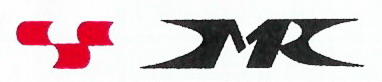 Комитет по здравоохранению Санкт-ПетербургаСанкт-Петербургское государственное бюджетное образовательное учреждение среднего профессионального образования«Медицинский колледж № 1»Парные:Непарные:1. височная1. лобная2. теменная2.затылочная3.клиновидная4. решетчатаяПарные:Непарные:1. носовая1. нижняя челюсть2. слезная2. сошник3. скуловая3.подъязычная4. верхняя челюсть5. небная6. нижняя носовая раковинаПояс верхних конечностей:Пояс верхних конечностей:Свободная верхняя конечность:1. лопаткаЭтопарные кости1. плечевая кость2.ключицаЭтопарные кости2.кости предплечья:а) лучевая       лежит со стороны большого пальцаб) локтевая       лежит со стороны мизинца2.ключицаЭтопарные кости3.кости кисти:а) кости запястьяб) кости пястьяв) кости пальцев (фаланги)Тазовый пояс:Свободная нижняя конечность:тазовая кость (парная)а) подвздошная костьб) седалищная костьв) лобковая костьбедренная костьтазовая кость (парная)а) подвздошная костьб) седалищная костьв) лобковая костькости голени:а) большеберцоваяб) малоберцоваятазовая кость (парная)а) подвздошная костьб) седалищная костьв) лобковая костькости стопы:         а) кости предплюсны         б) кости плюсны          в) кости пальцевМимическиеЖевательныеЖевательные Круговая мышца ртаназваниеФункция Круговая мышца глаза1. височная мышцаподнимает нижнюю челюсть Затылочно-лобная мышца 2.жевательная мышцаподнимает нижнюю челюстьМышца смеха2.жевательная мышцаподнимает нижнюю челюстьМышца, поднимающая угол рта2.жевательная мышцаподнимает нижнюю челюстьМышца, опускающая угол рта2.жевательная мышцаподнимает нижнюю челюсть Носовая мышца2.жевательная мышцаподнимает нижнюю челюстьСкуловая мышца 3.медиальная крыловидная мышца4.латеральная крыловидная мышцасмещают нижнюю челюсть в сторону и выдвигают её вперёдЩечная мышца3.медиальная крыловидная мышца4.латеральная крыловидная мышцасмещают нижнюю челюсть в сторону и выдвигают её вперёдМышца, сморщивающая брови3.медиальная крыловидная мышца4.латеральная крыловидная мышцасмещают нижнюю челюсть в сторону и выдвигают её вперёдПодбородочная мышца3.медиальная крыловидная мышца4.латеральная крыловидная мышцасмещают нижнюю челюсть в сторону и выдвигают её вперёд      12. Ушные мышцы3.медиальная крыловидная мышца4.латеральная крыловидная мышцасмещают нижнюю челюсть в сторону и выдвигают её вперёд3.медиальная крыловидная мышца4.латеральная крыловидная мышцасмещают нижнюю челюсть в сторону и выдвигают её вперёд13. мышца гордецов3.медиальная крыловидная мышца4.латеральная крыловидная мышцасмещают нижнюю челюсть в сторону и выдвигают её вперёдНазвание группы кровиАгглютиногеныАгглютининыО(I)α, βA(II)AβB(III)BαAB(IV)ABЭндокриннаяжелезаЭндокринные заболевания1.ГипофизГигантизмАкромегалияГипофизарный нанизмНесахарный диабет2.Щитовидная железаДиффузный токсический зоб(базедова болезнь)Микседема (гипотиреоз)КретинизмЭндемический зоб3.Поджелудочная железа			Сахарный диабет4.НадпочечникиБолезнь Аддисона(бронзовая болезнь)Безусловные рефлексыУсловные рефлексы1. ​ имеются с рождения или появляются на определенном этапе развития.2. рефлекторные дуги постоянны, замыкаются в спинном мозге или стволе головного мозга.3.  жизнь без них невозможна.4. видоспецифичны.5. вызываются безусловным раздражителем.6. передаются по наследству.1. приобретаются в течение жизни.2. ​ рефлекторные дуги временны, замыкаются в коре больших полушарий.3. способствуют выживанию4.  индивидуальны5. ​ вызываются условным раздражителем6. ​ не передаются по наследству№.Симпатический отделПарасимпатический отдел1.​ 11ЗрачокРасширениеСужение2.​ 22Слюнные железыУменьшение секрецииУвеличение секреции3.​ 33СердцеУвеличение силы и частоты сердечных сокращенийУменьшение силы и частоты сердечных сокращений4.​ 44БронхиРасширение бронховСужение бронхов5.​ 55КишечникУменьшение моторики и секрецииУвеличение моторики и секреции